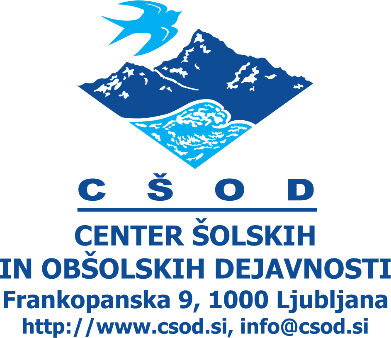 RAZPISNA DOKUMENTACIJANaročnik:	CENTER ŠOLSKIH IN OBŠOLSKIH DEJAVNOSTIFrankopanska ulica 91000 LJUBLJANAPredmet javnega naročila: 	»Nakup in dobava okoljsko manj obremenjujočih čistil, pripomočkov za čiščenje in papirne galanterije«Vrsta postopka za oddajo javnega naročila:	Postopek naročila male vrednosti 	Zaporedna številka javnega naročila:		08/2022Javni razpis je bil objavljen na:			Portalu javnih naročilDatum pošiljanja v objavo:				30.11.2022A. TEKSTUALNI DEL:                                                                                                                                       stran:I.	POVABILO K ODDAJI PONUDBE							3II.	NAVODILA PONUDNIKOM ZA IZDELAVO PONUDBE 	                     		7POGOJI ZA UGOTAVLJANJE USPOSOBLJENOSTI IN NAVODILA O NAČINU DOKAZOVANJA SPOSOBNOSTI 			11PONUDNIKA									 	IV.	NAČIN UGOTAVLJANJA IZPOLNJEVANJA  POGOJEV				18V.	OSTALI POGOJI, OPOZORILA IN PRAVICE					21VI.	RAZPISNI OBRAZCI IN VZORCI							22B. PREDRAČUN / POPIS ARTIKLOV (vrsta, značilnosti, kakovost ter opisi blaga, ki je predmet javnega naročila in druge zahteve naročnika.NAROČNIK:      CENTER ŠOLSKIH IN OBŠOLSKIH DEJAVNOSTI       Frankopanska ulica 9, 1000 LJUBLJANAPREDMET JAVNEGA NAROČILA:Predmet javnega naročila je nakup in dobava okoljsko manj obremenjujočih čistilnih sredstev in papirne galanterije s sklenitvijo okvirnega sporazuma za obdobje 24 mesecev.Dobava se bo vršila na naslove OE (organizacijskih enot) CŠOD:1.	CŠOD Burja, Seča 152, 6320 Portorož2.	CŠOD Breženka, Fiesa 80, 6330 Piran3.	CŠOD Rak, Rakov Škocjan 2, 1380 Cerknica4.	CŠOD Medved, Medvedje Brdo 13, 1373 Rovte5.	CŠOD Kavka, Livške Ravne 9, 5222 Kobarid6.	CŠOD Soča,  Dijaška ul. 14, 5220 Tolmin7.	CŠOD Vojsko, Vojsko 21, 5280 Idrija8. CŠOD Cerkno, Bevkova ulica 22, 5282 Cerkno 9. CŠOD Peca, Breg 13,2392 Mežica10. CŠOD Ajda, Libeliška Gora 34, 2372 Libeliče11. CŠOD Škorpijon, Veliki Boč , 2353 Duh na Ostrem Vrhu12. CŠOD Štrk, Spuhlja , 2250 Ptuj13. CŠOD Planinka, Slivniško Pohorje 39, 2208 Pohorje14. CŠOD Gorenje, Gorenje pri Zrečah 19, 3214 Zreče15. CŠOD Čebelica, Dolenja vas pri Čatežu 19, 8212 Velika Loka16. CŠOD Lipa, Črmošnjice 27, 8333 Semič17. CŠOD Fara, Fara 3, 1336 Kostel18. CŠOD Radenci, Gorenji Radenci 1a, 8342 Stari trg ob Kolpi19. CŠOD Jurček, Cesta na stadion 5, 1330 Kočevje20. CŠOD Bohinj, Ribčev Laz 63, 4265 Bohinjsko jezero21. CŠOD Kranjska Gora, Vitranška ulica 9, 4280 Kranjska Gora22. CŠOD Trilobit, Javorniški Rovt 25, 4270 Jesenice 23. CŠOD Murska Sobota, Tomšičeva ulica 15, 9000 Murska Sobota24. CŠOD Prvine, Dobrljevo 22, 1413 Čemšenik25. Center šolskih in obšolskih dejavnosti, Frankopanska ulica 9, 1000 Ljubljana   Glede na poslovne potrebe si naročnik pridržuje pravico do povečanja števila lokacij za dobavo, pri čemer se upoštevajo pogoji in cene iz tega javnega naročila.Naročnik bo zagotovil elektronsko naročanje za vse OE preko ene kontaktne osebe. Predvidena frekvenca naročanja je eno elektronsko naročilo za vsako OE CŠOD na mesec.Naročnik zahteva, da dobavitelj dobavi artikle iz JN v roku 5 delovnih dni od dneva elektronskega naročila za posamezno OE CŠOD. Dobavitelj mora dobaviti posamezno naročilo artiklov iz JN v celoti v enkratni dobavi.Blago, ki ga naročnik potrebuje za zagotavljanje higiene oseb in prostorov, ter ocenjene količine so razvidne iz Ponudbenega predračuna, ki je sestavni del te razpisne dokumentacije. Ocenjene količine blaga so okvirne in so določene glede na porabo v preteklih letih ter ocenjene za celotno obdobje oddaje javnega naročila. Ocenjene količine blaga se lahko tekom izvajanja javnega naročila spremenijo, glede na dejanske potrebe naročnika. Ponudniki morajo ponuditi vse artikle v ponudbenem predračunu. Naročnik bo vse ponudnike, ki ne bodo ponudili vseh artiklov, izločil iz ocenjevanja ponudb. Spreminjanje podatkov v ponudbenem predračunu v stolpcu 2 »Artikel« ni dovoljeno.Vsi artikli morajo biti ob normalni uporabi, v skladu z navodili, neškodljivi za zdravje, razgradljivi, prijazni okolju in brez močnega vonja. Ponujena čistila in pripomočki za čiščenje morajo biti primerni za ročno čiščenje.Čistila ne smejo vsebovati fosfatov, formaldehida, sredstev za raztapljanje, alkalij in so dermatološko testirana. Embalaža v kateri so pakirana čistila mora biti opremljena z ustreznimi deklaracijami in navodili za njihovo uporabo v slovenskem jeziku. Pri čistilih, ki so koncentrati in se redčijo bo/do moral/i izbrani ponudnik/i naročnika ob dobavi le-teh tudi seznaniti z načinom njihove uporabe in pripravo delovne raztopine za optimalno porabo čistila.Vsa čistila in pripomočki za čiščenje, ki jih naročnik uporablja za čiščenje v kuhinji, in katera bo ponudil ponudnik, morajo biti v skladu s HACCP sistemom. Izbrani ponudnik oz. dobavitelj bo za naročnika izdelal načrt čiščenja v skladu s HACCP sistemom, ki vključuje uporabo ponujenih čistil in pripomočkov za čiščenje. Čistila morajo imeti varnostne liste in navodila za uporabo v slovenskem jeziku. Ponudniki bodo morali na  zahtevo naročnika predložiti varnostne liste v slovenskem jeziku in navodila za uporabo v slovenskem jeziku. Iz varnostnega lista in navodila za uporabo mora jasno izhajati na katero čistilo se nanaša. Izbrani ponudnik oz. dobavitelj bo zagotovil naročniku zbirko varnostnih listov in navodil za uporabo v elektronski obliki za vse ponujene artikle in za vse OE CŠOD.Vse embalažne enote ponujenih čistil morajo biti originalno proizvodno zaprte; na vsaki embalažni enoti morajo biti originalni vsi napisi, ime z opisom artikla, navodila za uporabo in doziranje v slovenskem jeziku morajo biti skladna s proizvajalčevimi navodili za uporabo v drugih jezikih. Nalepke v slovenskem jeziku ne smejo priti prelepljene čez nalepke v drugih jezikih (to pomeni, da jih ne smejo prekrivati. Neupoštevanje zahtev bo razlog za izločitev ponudnika oz. takojšnjo prekinitev okvirnega sporazuma.Ponudniki morajo glede ponujenih artiklov upoštevati zahteve naročnika glede sestave, lastnosti, pakiranja in dimenzij, ki so navedene v obrazcu predračuna. Ponujeni artikli morajo biti zahtevane kakovosti. Čiščenje na vseh objektih poteka ročno, zaradi številnih objektov in omejitev zalog pri razpisanih artiklih ni predvidena večja embalaža  (v litrih ali kilogramih) od navedene v ponudbenem predračunu, niti ni dovoljeno dobavljati npr. krpe v večjih pakiranjih kot je navedena maksimalna količina. Lahko pa npr. krpe, ki jih uporabljamo brez nosilcev, imajo do +/- 3 % odstopanje od navedene velikosti, kar pomeni, da so lahko do 3 % večje ali manjše od navedenih dimenzij. Enak odstotek odstopanja v velikosti velja tudi za papirno galanterijo.V kolikor se naročnik v razpisni dokumentaciji sklicuje na posamezno blagovno znamko ali ime artikla, to predstavlja zgolj pomoč pri opredelitvi predmeta naročila. Ponudniki lahko ponudijo enakovreden produkt drugega proizvajalca oziroma druge znamke, če ustreza vsem tehničnim zahtevam naročnika. Če tehnične zahteve niso izrecno navedene, enakovreden produkt pomeni, da je izdelan iz enakih materialov, je enakih dimenzij in enake oblike kot produkt, ki je naveden. Prav tako mora imeti enake druge zahtevane in izrecno navedene lastnosti.Naročnik lahko kupuje tudi artikle blaga, ki niso na ponudbenem predračunu, če jih bo potreboval. Te artikle bo naročnik kupoval na podlagi ponudnikovih dodatnih ponudb. Cena artiklov dodatne ponudbe ne sme biti višja od cene po ceniku ponudnika za grosistično prodajo oz. morajo biti najmanj 20 % nižje od MPC v dobaviteljevi spletni trgovini.Ponudniki morajo v ponudbenem predračunu obvezno vpisati tudi naziv artikla, ki ga ponujajo (oziroma proizvajalca artikla) zato, da kasneje pri dobavah ne bi prihajalo do nesporazumov, glede ponujenih in naročenih oziroma dobavljenih čistil in/ali papirne galanterije in/ali ostalih artiklov. Ponudnik mora v ponudbenem predračunu za vsak artikel obvezno navesti šifro ponujenega artikla, ki mora biti identična šifri, ki jo bo za isti artikel navedel na dobavnici in v e-računu. Neskladne šifre artiklov za isti ponudbeni artikel na prej navedenih dokumentih, bodo razlog za takojšnjo prekinitev okvirnega sporazuma. Obveznost vpisa šifre artikla velja tudi za kasneje od naročnika v naprej potrjene nadomestne artikle.Naročnik zahteva, da ima ponudnik javno dostopne podatke o artiklih na spletni strani v slovenskem jeziku, ker z artikli iz javnega naročila in drugimi artikli, ki jih naročnik občasno naroča v skladu z vsebino iz predmetne razpisne dokumentacije, pri naročniku dela preko 130 zaposlenih oseb na 25 lokacijah po Sloveniji, ki morajo imeti možnost na spletu najti podatke za potrditev skladnosti dobavljenih artiklov s ponujenimi v javnem naročilu in da sami lahko najdejo ustrezne rešitve za potrebe delovnega procesa tudi na javno dostopni spletni strani ponudnika, ki je izbran v postopku oddaje javnega naročila in ne le na javno dostopnih spletnih straneh drugih (konkurenčnih) ponudnikov. Naročnik bo ponudbo ponudnika, ki tega ne zagotavlja, obravnaval kot neustrezno in jo izključil.Ponudniki morajo pri izračunu cen artiklov obvezno upoštevati zahteve naročnika glede enot mere razpisanih artiklov in materiala, saj v nasprotnem primeru ne bo mogoča primerjava cen posameznih artiklov med ponudniki. Pakiranje ponujenega artikla mora biti skladno z zahtevo naročnika v ponudbenem predračunu, ki je navedena pri posamezni postavki. Pakiranje ponujenega artikla morajo ponudniki navesti v obrazcu predračuna v za to predviden stolpec. Naročnik bo artikle, ki jih bo ponudnik ponudil v večjih pakiranjih kot je maksimalno določeno v predračunu, obravnaval kot neustrezne in bo takšno ponudbo izključil.Samovoljna zamenjava naročenih čistil, papirne galanterije in ostalih artiklov ni dovoljena in v takem primeru ima naročnik pravico, da takšno dobavo zavrne. Zamenjava naročenih artiklov z drugimi z drugačno šifro je mogoča samo po predhodnem dogovoru z naročnikom in ob soglasju naročnika. Stroške zavrnitve dobave nosi ponudnik.Ponudnik mora pri pripravi ponudbe upoštevati specifičnost naročnika, glede razpršenosti organizacijskih enot po celotni Republiki Sloveniji. V zimskem času so nekatere od enot (nekdanje mejne postojanke) tudi težje dostopne. Površine, ki se čistijo, so v posameznih enotah zelo različne, enote imajo različne kapacitete prostorov za skladiščenje, zaloge čistil na posameznih lokacijah so omejene.Na organizacijskih enotah naročnika so nameščeni lastni enaki podajalniki papirnatih brisač, toaletnega papirja in dozirniki mila, kar naročniku omogoča primerjavo porabe glede na število udeležencev, kar pomembno vpliva na obvladovanje stroškov in skrb za okolje, ki je hkrati vzgojno izobraževalni cilj naročnika, kot vzgojno- izobraževalnega zavoda.Na vseh organizacijskih enotah naročnika je nameščenih preko 1.100 podajalnikov za toaletni papir, papirnate brisače in dozirnikov mila, zato iz vidika racionalnosti menjava ni predvidena. Naročnik pričakuje, da bodo navedeno ponudniki pri pripravi ponudbe upoštevali in ponudili cenovno ugodno papirno galanterijo ustreznih dimenzij, glede na nameščene podajalnike papirnatih brisač in toaletnega papirja, ter mila v kartušah, ki ustrezajo nameščenim dozirnikom. Naročnik ne bo pristal na dobavo mila v rinfuzi za natakanje v milnike, ki niso namenjeni uporabi tekočega mila v zaprti embalaži z integriranim nastavkom za doziranje.Predmet javnega naročanja so okoljsko manj obremenjujoča čistilna sredstva in papirna galanterija, pri katerih se upoštevajo okoljski vidiki in cilji zelenega javnega naročanja. POVABILO ZA IZDELAVO PONUDBE:Na podlagi Zakona o javnem naročanju (v nadaljevanju ZJN-3) naročnik vabi ponudnike, da podajo svojo ponudbo za izvedbo javnega naročila, v skladu z objavljenim javnim razpisom ter razpisno dokumentacijo. Ponudnik je lahko vsak gospodarski subjekt, registriran za dejavnost, ki je predmet razpisa in ima za opravljanje te dejavnosti vsa predpisana dovoljenja ter je strokovno usposobljen za njihovo izvajanje. Ponudnik je lahko tudi skupina gospodarskih subjektov, ki poda skupno ponudbo.VRSTA POSTOPKA:Postopek za oddajo javnega naročila je postopek naročila male vrednosti v skladu s 47. členom Zakona o javnem naročanju (v nadaljevanju: ZJN-3). ROKI:Okvirni sporazum bo sklenjen za obdobje 24 mesecev, s predvidenim začetkom izvajanja 1. 1. 2023.ROK IN NAČIN PREDLOŽITVE PONUDBE:Ponudnik mora ponudbo predložiti v informacijski sistem e-JN na spletnem naslovu https://ejn.gov.si/ejn2 v skladu s točko 3 dokumenta Navodila za uporabo informacijskega sistema za uporabo funkcionalnosti elektronske oddaje ponudb e-JN: PONUDNIKI (v nadaljevanju: Navodila za uporabo e-JN), ki je del te razpisne dokumentacije in objavljen na spletnem naslovu https://ejn.gov.si/documents/10193/191051/ejn_Navodila_za_uporabo_ponudniki.pdf.Ponudnik se mora pred oddajo ponudbe registrirati na spletnem naslovu https://ejn.gov.si/ejn2 v skladu z Navodili za uporabo e-JN. Če je ponudnik že registriran v informacijski sistem e-JN, se v aplikacijo prijavi na istem naslovu.Ponudba se šteje za pravočasno oddano, če jo naročnik prejme preko sistema e-JN https://ejn.gov.si/ejn2  najkasneje do dne  16. 12. 2022 do 9:00 ure. Za oddano ponudbo se šteje ponudba, ki je v informacijskem sistemu e-JN označena s statusom »ODDANO«.Ponudnik lahko do roka za oddajo ponudb svojo ponudbo umakne ali spremeni. Če ponudnik v informacijskem sistemu e-JN svojo ponudbo umakne, se šteje, da ponudba ni bila oddana in je naročnik v sistemu e-JN tudi ne bo videl. Če ponudnik svojo ponudbo v informacijskem sistemu e-JN spremeni, je naročniku v tem sistemu odprta zadnja oddana ponudba. Po preteku roka za predložitev ponudb ponudbe ne bo več mogoče oddati.INFORMACIJE V ZVEZI Z ODPIRANJEM PONUDB:Odpiranje ponudb bo potekalo avtomatično v informacijskem sistemu e-JN dne 16. 12. 2022 in se bo začelo ob 10:00 uri na spletnem naslovu https://ejn.gov.si/ejn2Odpiranje poteka tako, da informacijski sistem e-JN samodejno ob uri, ki je določena za javno odpiranje ponudb, prikaže podatke o ponudniku, o variantah, če so bile zahtevane oziroma dovoljene, ter omogoči dostop do pdf dokumenta, ki ga ponudnik naloži v sistem e-JN pod razdelek »Predračun«. Ponudba mora biti izdelana v slovenskem jeziku. Vrednost ponudbe (ponudbena vrednost) mora biti izražena v evrih.Ponudniki morajo v ponudbi priložiti pravilno izpolnjene in s strani zakonitega zastopnika ali pooblaščene osebe (razen, kjer je izrecno zahtevano, da jih podpiše zakoniti zastopnik) podpisane razpisne obrazce, vzorce in izjave.Ponudniki morajo vse dokumente skrbno pregledati in v razpisni dokumentaciji izpolniti vsa prazna mesta, bodisi s tušem, črnilom ali pisalnim strojem, z jasnimi tiskanimi črkami. V kolikor ponudnik ne izpolni vseh praznih mest v razpisni dokumentaciji in naročnik lahko ugotovi manjkajoče podatke na podlagi izpolnjenih razpisnih obrazcev, ne bo ponudnika pozval na dopolnitev njegove ponudbe, ampak bo upošteval podatke ponudnika navedene na drugih razpisnih obrazcih.Morebitne popravke v razpisni dokumentaciji in ponudbi mora ponudnik ob popravku opremiti z žigom in podpisom zakonitega zastopnika ali pooblaščene osebe.Vse stroške s pripravo in predložitvijo ponudbe nosi ponudnik.Ponudniki ne smejo spreminjati pogojev in zahtev naročnika, ki so določeni v razpisni dokumentaciji in obrazcih. Morebitne spremembe bodo razumljene kot nestrinjanje ponudnika z razpisno dokumentacijo, zato bo taka ponudba izključena kot nedopustna.3. Postopek oddaje javnega naročila poteka v skladu z veljavno slovensko zakonodajo ter  Zakonodajo EU, vezano na oddajo javnih naročil.Oddaja javnega naročila se izvaja skladno z določili:Zakon o javnem naročanju (Uradni list RS, št. 91/15, 14/18, 121/21, 10/22, 74/22 – odl. US in 100/22 – ZNUZSZS),Zakon o pravnem varstvu v postopkih javnega naročanja (Uradni list RS, št. 43/11, 60/11 – ZTP-D, 63/13, 90/14 – ZDU-1I, 60/17 in 72/19),Zakon o izvrševanju proračunov Republike Slovenije za leti 2022 in 2023 (Uradni list RS, št. 187/21, 206/21 – ZDUPŠOP in 129/22), Zakon o javnih financah (Uradni list RS, št. 11/11 – uradno prečiščeno besedilo, 14/13 – popr., 101/13, 55/15 – ZFisP, 96/15 – ZIPRS1617, 13/18 in 195/20 – odl. US),Pravilnik o postopkih za izvrševanje proračuna Republike Slovenije (Uradni list RS, št. 50/07, 61/08, 99/09 – ZIPRS1011, 3/13, 81/16, 11/22, 96/22 in 105/22 – ZZNŠPP),Uredba o zelenem javnem naročanju (Uradni list RS, št. 51/17, 64/19 in 121/21),Obligacijski zakonik (Uradni list RS, št. 97/07 – uradno prečiščeno besedilo, 64/16 – odl. US in in 20/18 – OROZ631),Zakon o integriteti in preprečevanju korupcije (Uradni list RS, št. 69/11 – uradno prečiščeno besedilo, 158/20 in 3/22 – ZDeb),skladno z ostalimi veljavnimi predpisi, ki urejajo področje javnih naročil, konkurence, varstva okolja in državnih pomoči,skladno z ostalimi veljavnimi predpisi, ki urejajo področje predmeta javnega naročila.4.	Ponudniki lahko dobijo informacije v zvezi z izdelavo ponudbe in pojasnila k razpisni dokumentaciji na osnovi pisnih vprašanj, zastavljenih na Portalu javnih naročil, ki bodo prispela najpozneje do vključno 9. 12. 2022 do 10. ure. Na vprašanja, ki bodo prispela po tem roku, naročnik ne bo dajal pojasnil v zvezi s ponudnikovimi vprašanji. Pisni odgovori se objavljajo na Portalu javnih naročil.Razpisno dokumentacijo in ostalo dokumentacijo lahko ponudniki dobijo na Portalu javnih naročil in na spletni strani naročnika na naslovu https://www.csod.si/stran/javna-narocila.Naročnik ni odgovoren za pojasnila, razlage, dodatke, ki so bila ponudnikom dana v ustni obliki. Kakršnekoli dodatne razlage, dopolnila, podatki ali pojasnila, ki niso bila objavljena na Portalu javnih naročil, ne obvezujejo naročnika.Neodvisno od podatkov, ki so vsebovani v razpisni dokumentaciji, mora ponudnik pred oddajo ponudbe pridobiti vse podatke, ki se nanašajo na predmet naročila po tej razpisni dokumentaciji in lahko vplivajo na predmet naročila, na ponudbeno ceno ali ponudnikove obveznosti. Ponudnik ni upravičen do nobenega povišanja cene, ki ga utemeljuje s tem, da ni bil popolno obveščen o pogojih in stanju predmeta naročila.Vsa prejeta dokumentacija se lahko uporablja izključno za potrebe priprave ponudbe za ta projekt oz. ta razpis. Ne sme se razmnoževati, posnemati ali navajati v drugih primerih. 5.   Sprememba razpisne dokumentacije: Naročnik si pridružuje pravico spremeniti razpisno dokumentacijo na lastno pobudo ali kot odgovor na zahtevana pojasnila. V primeru večjih sprememb bo naročnik po potrebi podaljšal rok za oddajo ponudb. Po poteku roka za prejem ponudb naročnik ne sme več spreminjati ali dopolnjevati razpisne dokumentacije. Vse spremembe bodo objavljene na Portalu javnih naročil.6.   Variante ponudb:Naročnik pri ocenjevanju ponudb ne bo upošteval variantnih ponudb. 7.  Pregled in ocenjevanje ponudb:Komisija bo pri pregledu ponudb ugotovila, ali so ponudbe dopustne, kot je to definirano v 2. členu ZJN-3. 	Naročnik bo v primeru, da bo ugotovil, da je ponudba nepopolna, napačna oziroma če 	posamezni dokumenti manjkajo, ponudnika pozval na dopolnitev, popravek, spremembo ali 	pojasnilo ponudbe skladno in v okvirih določbe 89. člena ZJN-3. Če ponudnik v postavljenem 	roku ne bo predložil manjkajočega dokumenta ali ne dopolni, popravi ali pojasni ustrezne 	informacije ali dokumentacije, bo naročnik ponudnika izključil.	Če se bo pri naročniku pojavil utemeljen sum, da je posamezni ponudnik predložil neresnično 	izjavo ali ponarejeno ali spremenjeno listino kot pravo, bo naročnik postopal v skladu s 89. 	členom ZJN-3.8. Neobičajno nizka ponudba:	Naročnik bo ravnal v skladu s 86. členom ZJN-3.9.  Veljavnost ponudbe:Ponudba mora veljati do vključno 28. 2. 2023, z možnostjo podaljšanja. V primeru krajšega roka veljavnosti ponudbe, se ponudba izključi.10.   Spremembe in umik ponudbe:Ponudnik sme umakniti ponudbo, je dopolniti ali zamenjati do poteka roka za predložitev ponudbe.Po poteku roka za sprejem ponudb, ponudnik ne more več spremeniti oddane ponudbe, je dopolniti ali nadomestiti z novo, naročnik pa je ne sme prevzeti.11.  Izključitev ponudbe:Pri pregledu in ocenjevanju ponudb bo ponudba izključena kot nedopustna:če je ponudbo predložil ponudnik, za katerega obstajajo razlogi za izključitev in ne izpolnjuje pogojev za sodelovanje,če ponudba po opravljenem pregledu in morebitni dopolnitvi ponudbe v skladu z 89. členom ZJN-3 ni dopustna,če je pri ponudbi dokazano nedovoljeno dogovarjanje ali korupcija,če je ponudba neobičajno nizka,če cena presega zagotovljenih sredstev naročnika,če ni sestavljena po predpisih, ki urejajo javna naročila,če naročnik ugotovi, da je katerakoli od predloženih izjav neresnična, če ponudnik navaja neresnične ali zavajajoče podatke,če ponudnik ne izpolnjuje v celoti vseh pogojev in zahtev iz razpisne dokumentacije. 1. Merilo za izbor najugodnejšega ponudnika je ekonomsko najugodnejše ponudba, pri čemer bo naročnik upošteval ponudbeno ceno kot edino merilo za oddajo javnega naročila. Ponudnik, ki bo ponudil najnižjo ponudbeno ceno bo najugodnejši ponudnik. Najnižja ponudbena cena je razvidna iz ponudnikove ponudbe (razpisni obrazec št. 3).2. Da bo ponudba ustrezna, morajo ponudniki v ponudbi priložiti vse dokumente in priloge, navedene v tej točki navodil. A) Podatki o ponudniku (Razpisni obrazec št. 1) in podatki o ponudnikih v skupnem nastopu (Razpisni obrazec št. 1a). V kolikor daje skupina ponudnikov skupno ponudbo, se navede poslovodeči ponudnik in vsi ponudniki v skupnem nastopu.V primeru sklenitve pogodbe bodo isti ponudniki v skupnem nastopu tudi imenovani v pogodbi z naročnikom! V primeru skupne ponudbe morajo biti ponudbi priloženi vsi dokumenti v skladu s točko G) Skupna ponudba. Ponudniki s sedežem v tujini morajo navesti pooblaščenca (ime, priimek in naslov pooblaščene osebe) za vročanje v Sloveniji.Seznam vseh podizvajalcev (Razpisni obrazec št. 1b) V primeru nastopa s podizvajalci morajo biti k ponudbi priloženi vsi dokumenti v skladu s točko F) Ponudba s podizvajalci.Podatki  o članih upravnih, vodstvenih ali nadzornih organov in osebah, ki imajo pooblastilo za zastopanje ali odločanje ali nadzor v ponudniku (poslovodečega in vseh ponudnikov v skupni ponudbi) oz. podizvajalcih (Razpisni obrazec št. 1c), s podpisom člana oz. pooblaščenca.B) krovna izjava ponudnika (Razpisni obrazec št. 2).C) Ponudba (Razpisni obrazec št. 3).Ponudbene cene posameznih artiklov so fiksne za obdobje 1 leta od sklenitve pogodbe in vključujejo vse stroške (prevozne, špediterske) in popuste. Naknadno naročnik ne bo priznaval nobenih stroškov, ki niso zajeti v ponudbeno ceno.Po preteku 1 letnega obdobja od sklenitve pogodbe, se cene lahko usklajujejo z indeksom rasti cen življenjskih potrebščin pod pogoji, kot so določeni v 6. členu Pravilnika o načinih valorizacije denarnih obveznosti, ki jih v večletnih pogodbah dogovarjajo pravne osebe javnega sektorja (Uradni list RS, št. 1/04).Po preteku enega leta od sklenitve pogodbe se cene posameznih artiklov lahko dvignejo, ko  kumulativno povečanje indeksa cen življenjskih potrebščin preseže 4% vrednosti, šteto od preteka enega leta od sklenitve pogodbe.Nadaljnja povišanja se lahko izvedejo, ko kumulativno povečanje dogovorjenega indeksa cen ponovno preseže 4% vrednosti od zadnjega povišanja denarnih obveznosti.Povišanje denarnih obveznosti lahko znaša največ 80% povišanja indeksa cen. Pri oblikovanju ponudbene cene morajo ponudniki upoštevati, da morajo dobave artiklov zagotoviti na vse organizacijske enote naročnika, ki so navedene v tej razpisni dokumentaciji, razloženo franco skladišče. V primeru, da bo v obdobju veljavnosti okvirnega sporazuma naročnik v upravljanje pridobil novo organizacijsko enoto, bo ponudnik zagotovil dostavo tudi na novo organizacijsko enoto naročnika. Trajanje naročila: 24 mesecevPlačilni pogoji: Naročnik bo dobavitelju plačal naročene in dobavljene artikle na podlagi mesečnega zbirnega e-računa, ki ga bo dobavitelj izstavil naročniku do 5. dne v mesecu, za vse dobave opravljene v preteklem mesecu na organizacijske enote naročnika. Naročnik bo pravilno izstavljen račun plačal v roku 30 dni od prejema.Veljavnost ponudbe je do vključno 28. 2. 2023, z možnostjo podaljšanja.D) Podatki za ugotavljanje sposobnosti ponudnika (75. - 81. člen ZJN-3)Dokazila in pisne izjave iz točke D priložijo vsi ponudniki v ponudbi (t.j. ponudnik in morebitni ponudniki v skupnem nastopu ter vsi podizvajalci - nadalje »ponudnik« za točko D).Če ponudnik namesto originala predloži fotokopijo dokazila uradne institucije, mora le-to parafirati in žigosati. Naročnik lahko v postopku preverjanja ponudb od posameznega ponudnika kadarkoli zahteva, da mu na vpogled predloži original.3.   Ponudniki morajo k podpisani izjavi (razpisni obrazec št. 4) priložiti izpolnjen enotni evropski       dokument v zvezi z oddajo javnega naročila (v nadaljevanju obrazec ESPD). Pri ponudniku ne sme obstajati nobeden od razlogov za izključitev iz te točke oziroma mora izpolnjevati vse spodaj navedene zahteve. Kot dokazilo o izpolnjevanju zahtev iz te točke mora ponudnik v ponudbi predložiti obrazec ESPD.d.1) Izjava, da ponudnik niti njegovi predstavniki (to so osebe, ki so člani upravnega, vodstvenega ali nadzornega organa ponudnika ali ki imajo pooblastila za njegovo zastopanje ali odločanje ali nadzor v njem) niso bili pravnomočno obsojeni zaradi kaznivih dejanj, ki so opredeljena v Kazenskem zakoniku in navedena v prvem odstavku 75. člena ZJN-3, ali pa je v primeru izrečene pravnomočne obsodbe gospodarski subjekt sprejel zadostne ukrepe, s katerimi je dokazal svojo zanesljivost kljub obstoju predmetnega razloga za izključitev, skladno z devetim odstavkom ter upoštevajoč deseti in enajsti odstavek 75. člena ZJN-3.d.2) 	Izjava, da ponudnik na dan, ko je bila oddana ponudba, ni imel neizpolnjenih obveznih dajatev in drugih denarnih nedavčnih obveznosti, v višini 50 eurov ali več, in sicer v državi, v kateri ima sedež (matična država) in državi naročnika (Republiki Sloveniji), če ta ni ista kot država sedeža. Šteje se, da gospodarski subjekt ne izpolnjuje obveznosti iz prejšnjega stavka tudi, če na dan oddaje ponudbe ni imel predloženih vseh obračunov davčnih odtegljajev za dohodke iz delovnega razmerja za obdobje zadnjih petih let do dne oddaje ponudbe.d.3) Izjava, da ponudnik:- na dan, ko poteče rok za oddajo ponudb ni izločen iz postopkov oddaje javnih naročil zaradi uvrstitve v evidenco gospodarskih subjektov z izrečenimi stranskimi sankcijami izločitve iz postopkov javnega naročanja, ter- v zadnjih treh letih pred potekom roka za oddajo ponudb ali prijav pristojni organ Republike Slovenije ali druge države članice ali tretje države pri njem niso ugotovil najmanj dveh kršitev v zvezi s plačilom za delo, delovnim časom, počitki, opravljanjem dela na podlagi pogodb civilnega prava kljub obstoju elementov delovnega razmerja ali v zvezi z zaposlovanjem na črno, za kateri mu je bila s pravnomočno odločitvijo ali več pravnomočnimi odločitvami izrečena globa za prekršek.Naročnik bo iz sodelovanja v postopku javnega naročanja izključil gospodarski subjekt tudi v naslednjih primerih:a)     če lahko naročnik na kakršen koli način izkaže kršitev obveznosti iz drugega odstavka 3. člena tega zakona;b)     če se je nad gospodarskim subjektom začel postopek zaradi insolventnosti ali prisilnega prenehanja po zakonu, ki ureja postopek zaradi insolventnosti in prisilnega prenehanja, ali postopek likvidacije po zakonu, ki ureja gospodarske družbe, če njegova sredstva ali poslovanje upravlja upravitelj ali sodišče, ali če so njegove poslovne dejavnosti začasno ustavljene, ali če se je v skladu s predpisi druge države nad njim začel postopek ali pa je nastal položaj z enakimi pravnimi posledicami;c)     če lahko naročnik z ustreznimi sredstvi izkaže, da je gospodarski subjekt zagrešil hujšo kršitev poklicnih pravil, zaradi česar je omajana njegova integriteta;č)    če lahko naročnik upravičeno sklepa, da je gospodarski subjekt z drugimi gospodarskimi subjekti sklenil dogovor, katerega cilj ali učinek je preprečevati, omejevati ali izkrivljati konkurenco. Šteje se, da je sklepanje naročnika iz prejšnjega stavka upravičeno, če organ, pristojen za varstvo konkurence, na podlagi prijave naročnika v 15 dneh naročniku sporoči, da bo uvedel postopek ugotavljanja kršitve;d)     če nasprotja interesov iz tretjega odstavka 91. člena tega zakona ni mogoče učinkovito odpraviti z drugimi, blažjimi ukrepi;e)     če izkrivljanja konkurence zaradi predhodnega sodelovanja gospodarskih subjektov pri pripravi postopka javnega naročanja v skladu s 65. členom tega zakona ni mogoče učinkovito odpraviti z drugimi, blažjimi ukrepi;f)      če so se pri gospodarskem subjektu pri prejšnji pogodbi o izvedbi javnega naročila ali prejšnji koncesijski pogodbi, sklenjeni z naročnikom, pokazale precejšnje ali stalne pomanjkljivosti pri izpolnjevanju ključne obveznosti, zaradi česar je naročnik predčasno odstopil od prejšnjega naročila oziroma pogodbe ali uveljavljal odškodnino ali so bile izvedene druge primerljive sankcije;g)     če je gospodarski subjekt kriv dajanja resnih zavajajočih razlag pri dajanju informacij, zahtevanih zaradi preverjanja obstoja razlogov za izključitev ali izpolnjevanja pogojev za sodelovanje, ali če ni razkril teh informacij ali če ne more predložiti dokazil, ki se zahtevajo v skladu z 79. členom tega zakona;h)     če je gospodarski subjekt poskusil neupravičeno vplivati na odločanje naročnika ali pridobiti zaupne informacije, zaradi katerih bi lahko imel neupravičeno prednost v postopku javnega naročanja, ali iz malomarnosti predložiti zavajajoče informacije, ki bi lahko pomembno vplivale na odločitev o izključitvi, izboru ali oddaji javnega naročila.Ponudnik podpiše izjavo o informacijah o izpolnjevanju pogojev po ZJN-3 (razpisni obrazec št. 4) in priložiti izpolnjen enotni evropski dokument v zvezi z oddajo javnega naročila (v nadaljevanju obrazec ESPD).  E) Podatki o ekonomski in finančni sposobnosti ter tehnični in kadrovski sposobnosti (76.  in 77. člen ZJN-3).e. 1) Izjava ponudnika o izpolnjevanju ekonomsko-finančne sposobnosti (razpisni obrazec št. 5)Ponudnik dokaže ekonomsko-finančno sposobnost z izpolnjevanjem naslednjih pogojev:Pogoji:v zadnjih 6 mesecih pred datumom odpiranja ponudb ni imel dospelih neporavnanih obveznosti.Opomba: Naročnik lahko pred oddajo javnega naročila od ponudnika, kateremu se je odločil oddati javno naročilo zahteval, da predloži naslednja dokazila oz. dokumente (opomba: v primeru skupne ponudbe glej navodila v točki G).Dokazila o ekonomsko-finančni sposobnosti:Pravne osebe s sedežem v Republiki Sloveniji predložijo: obrazec S.BON-1/PSamostojni podjetniki s sedežem v Republiki Sloveniji: obrazec S.BON-1.Ponudniki s sedežem v tujini predložijo dokazila, iz katerih bodo razvidni podatki, ki jih naročnik zahteva kot pogoje za priznanje ekonomsko-finančne sposobnosti.Dokazila oz. potrdila ne smejo biti starejša od 30 dni od datuma odpiranja ponudb.     e. 2) Spisek referenc ponudnika oz. ponudnikov v skupnem nastopu, to je najvažnejših     referenc v zadnjih 3 letih (Razpisni obrazec št. 6).Pogoj: Ponudnik oz. ponudniki v skupnem nastopu je/so opravil/i:najmanj dve (2)  referenčni dobavi, od katerih se vsaka nanaša na dobavo raznovrstnih čistil/mil/razkužil za naročnika, ki javni zavod na področju vzgoje in izobraževanja ter končni porabnik dobavljenega blaga, kjer je vrednost opravljenih dobav v obdobju enega (1) leta, ki je bilo začeto in končano v obdobju zadnjih treh let pred objavo javnega naročila na Portalu javnih naročil, znašala vsaj 30.000,00 EUR brez davka na dodano vrednost, dobave pa so bile opravljene na podlagi sklenjene pogodbe;najmanj dve (2) referenčni dobavi, od katerih se vsaka nanaša na dobavo raznovrstne papirne galanterije za naročnika, ki javni zavod na področju vzgoje in izobraževanja ter končni porabnik dobavljenega blaga, kjer je vrednost opravljenih dobav v obdobju enega (1) leta, ki je bilo začeto in končano v obdobju zadnjih treh let pred objavo javnega naročila na Portalu javnih naročil, znašala vsaj 27.000,00 EUR brez davka na dodano vrednost, dobave pa so bile opravljene na podlagi sklenjene pogodbe.Opomba: Naročnik lahko pred oddajo javnega naročila od ponudnika, kateremu se je odločil oddati javno naročilo zahteva, da predloži potrdila naročnikov o referencah, ki jih v razpisnem obrazcu navaja.e. 3) Izjava ponudnika o izpolnjevanju zahtev glede tehnične in kadrovske sposobnosti (Razpisni obrazec št. 7)Pogoj: Ponudnik izpolnjuje pogoje glede tehnične in kadrovske sposobnosti, navedene v razpisnem obrazcu št. 7.Naročnik si pridržuje pravico, da lahko naknadno zahteva od ponudnika, da predloži: brezplačne vzorce v originalni embalaži,certifikate, tehnične liste in varnostne liste v slovenskem jeziku,dokazilo o izpolnjevanju pogojev Uredbe o zelenem javnem naročanju terdruga dokazila, da ponujeni artikli zadostujejo minimalnim tehničnim zahtevam naročnika, navedenim v ponudbenem predračunu (vsi ponujeni artikli morajo imeti na izdelku deklaracijo v slovenskem jeziku in vse oznake, kot to določajo veljavni predpisi).Način dokazovanja: ponudnik podpiše izjavo (Razpisni obrazec št. 7). Naročnik lahko pred oddajo javnega naročila od ponudnika, kateremu se je odločil oddati javno naročilo zahteva, da predloži ustrezna dokazila o izpolnjevanju pogojev, ki so navedena v cit. razpisnem obrazcu.e. 4) Izjava ponudnika o izpolnjevanju okoljskih vidikov in ciljev zelenega javnega naročanja (Razpisni obrazec št. 8)Pogoj: Ponujeni artikli izpolnjuje temeljne okoljske zahteve navedene v razpisnem obrazcu št. 8.Način dokazovanja: ponudnik podpiše izjavo (Razpisni obrazec št. 8). Naročnik lahko pred oddajo javnega naročila od ponudnika, kateremu se je odločil oddati javno naročilo zahteva, da predloži ustrezna dokazila o izpolnjevanju pogojev, ki so navedena v cit. razpisnem obrazcu.F) Ponudba s podizvajalciPonudba s podizvajalci je ponudba, kjer poleg ponudnika oz. ponudnikov v skupnem nastopu  nastopijo še drugi izvajalci (v nadaljevanju: podizvajalci). Podizvajalec je vsak gospodarski subjekt, ki je pravna ali fizična oseba in za ponudnika, s katerim je naročnik po ZJN-3 sklenil pogodbo o izvedbi javnega naročila, dobavlja blago ali izvaja storitev oziroma gradnjo, ki je neposredno povezana s predmetom javnega naročila. V razmerju do naročnika ponudnik kot glavni izvajalec v celoti odgovarja za izvedbo prevzetega naročila ne glede na število podizvajalcev.f.1) V primeru, da ponudnik ne nastopa s podizvajalcem, mora predložiti: pisno izjavo, da ne nastopa s podizvajalcem (Razpisni obrazec št. 11)f.2) V primeru, da ponudnik nastopa s podizvajalci, mora predložiti:izpolnjen obrazec Seznam vseh podizvajalcev in podatki o podizvajalcih, ki jih bo izvajal podizvajalec (Razpisni obrazec št. 1b)dokazilo in izjavo o izpolnjevanju pogojev za priznanje sposobnosti po 79. členu ZJN-3, kot je zapisano za ponudnika v točki D) (Razpisni obrazec št. 4). zahtevo podizvajalca za neposredno plačilo, če podizvajalec to zahteva (zahteva je priloga k razpisnemu obrazcu št. 13).V ponudbi s podizvajalci morajo biti navedeni vsi podizvajalci (naziv, polni naslov, matična številka, davčna številka in transakcijski račun podizvajalca). Navedeno mora biti, kateri del javnega naročila bodo izvajali podizvajalci ter vrsta del, ki jih bodo izvajali podizvajalci ter predmet, količina, vrednost, kraj in rok izvedbe del, ki jih prevzemajo podizvajalci.Ponudnik bo moral za vsakega podizvajalca pred sklenitvijo pogodbe z naročnikom predložiti podizvajalsko pogodbo, iz katere bo nedvoumno razvidno naslednje:del javnega naročila, ki jih pri predmetu javnega naročila prevzema posamezni podizvajalec (natančna navedba vrste in obsega del; predmet, količina, vrednost, kraj in rok izvedbe teh del) in del javnega naročila, ki jih pri predmetu javnega naročila prevzema glavni ponudnik (natančna navedba vrste in obsega del);izjava, da so vsi podizvajalci seznanjeni z navodili, ponudnikom in razpisnimi pogoji ter merili za dodelitev javnega naročila in, da z njimi v celoti soglašajo (Razpisni obrazec št. 12);izjava, da so vsi podizvajalci seznanjeni s plačilnimi pogoji iz razpisne dokumentacije (Razpisni obrazec št. 12);izjava podizvajalca, da bo naročniku v 5 dneh po prejemu njegove zahteve posredoval kopijo podizvajalske pogodbe in vseh njenih dodatkov, ki jo je sklenil s ponudnikom za izvedbo del ali dobavo blaga, ki so predmet tega javnega naročila (Razpisni obrazec št. 12);izjava podizvajalca, da podaja soglasje naročniku v primeru, da zahteva neposredno plačilo, da mu lahko naročnik v imenu in namesto glavnega izvajalca poravna njegovo terjatev do glavnega izvajalca (Razpisni obrazec št. 12).Če podizvajalec zahteva neposredno plačilo v skladu s 94. členom ZJN-3 mora predložena podizvajalska pogodba vključevati slednje:da ponudnik pooblašča naročnika, da na podlagi potrjenega računa neposredno plačuje podizvajalcem (Razpisni obrazec št. 13),da bo ponudnik naročniku ob izstavitvi svojega računa priložil tudi račune svojih podizvajalcev, ki jih je predhodno potrdil (Razpisni obrazec št. 13).Ponudnik, ki v izvedbo javnega naročila vključi enega ali več podizvajalcev, mora imeti v času izvajanja pogodbe z naročnikom, sklenjene pogodbe s temi podizvajalci.Le če podizvajalec v skladu in na način določen v 94. členu ZJN-3 zahteva neposredno plačilo, se šteje, da je neposredno plačilo podizvajalcem obvezno v skladu z ZJN-3 in obveznost zavezuje naročnika in glavnega izvajalca.Če neposredno plačilo podizvajalcu ni obvezno v skladu s 94. členom ZJN-3, mora naročnik od glavnega izvajalca zahtevati, da mu najpozneje v 60 dneh od plačila končnega računa oziroma situacije pošlje svojo pisno izjavo in pisno izjavo podizvajalca, da je podizvajalec prejel plačilo za izvedene gradnje ali storitve oziroma dobavljeno blago, neposredno povezano s predmetom javnega naročila.Ponudnik lahko dokazuje izpolnjevanje zahtevanih pogojev (reference) s podizvajalci. V tem primeru mora ta podizvajalec predložiti svoje reference in isti podizvajalec bo moral izvesti dela javnega naročila na katerega se reference nanašajo.Če se po sklenitvi pogodbe o izvedbi javnega naročila zamenja podizvajalec ali če ponudnik sklene pogodbo z novim podizvajalcem, oboje lahko samo s predhodnim soglasjem naročnika, mora ponudnik, ki je sklenil pogodbo z naročnikom, le-temu v 5-ih dneh po spremembi predložiti: svojo izjavo, da je poravnal vse nesporne obveznosti prvotnemu podizvajalcu,zahtevo novega podizvajalca za neposredno plačilo, če podizvajalec to zahteva,  pooblastilo za plačilo opravljenih storitev neposredno novemu podizvajalcu, če podizvajalec to zahteva,potrdila o izpolnjenih referencah novega podizvajalca, če je ponudnik v ponudbi svojo usposobljenost dokazoval s sklicevanjem na reference prvotnega podizvajalca.G) V kolikor daje skupina izvajalcev skupno ponudbo:g.1) Skupina izvajalcev mora podpisati in priložiti pravni akt (pogodbo) o skupni izvedbi naročila, iz katerega bo nedvoumno razvidno naslednje:imenovanje poslovodečega izvajalca pri izvedbi javnega naročila,pooblastilo poslovodečemu in odgovorni osebi za podpis ponudbe in pogodbe z naročnikom,vrsta del, ki jih bo izvajal posamezni izvajalec in njihove odgovornosti,izjava, da so seznanjeni z navodili ponudnikom in razpisnimi pogoji ter merili za dodelitev javnega naročila in da z njimi v celoti soglašajo,izjava, da so seznanjeni s plačilnimi pogoji iz razpisne dokumentacije innavedba, da odgovarjajo naročniku neomejeno solidarno.V primeru sklenitve pogodbe, bodo isti izvajalci tudi imenovani v pogodbi med naročnikom in poslovodečim izvajalcem.g.2) Vsi ponudniki v skupnem nastopu morajo priložiti dokazilo in izjavo o izpolnjevanju pogojev za priznanje sposobnosti po 79. členu ZJN-3, kot je zapisano za ponudnika v točki D). Izpolnjevanje pogojev se ugotavlja za vse ponudnike v skupnem nastopu posamezno.	g.3) Vsi ponudniki v skupnem nastopu morajo priložiti izjavo o ekonomsko-finančni sposobnosti (po točki e.1). 	g.4) Ponudniki v skupnem nastopu morajo priložiti dokazila o izpolnjevanju tehničnih in kadrovskih pogojev za priznanje sposobnosti, ki so zahtevana v točki e.2, e.3 in e.4. Za izpolnjevanje tega pogoja se v primeru skupne ponudbe, reference ugotavljajo skupno, to pomeni, da se količinsko seštevajo (ne pa tudi po vrednosti).H) Izjavo o informacijah o izpolnjevanju pogojev po Zakonu o javnem naročanju – ZJN-3 (Razpisni obrazec št. 4) in priložiti izpolnjen enotni evropski dokument v zvezi z oddajo javnega naročila (ESPD).I)  Podpisan vzorec pogodbe (Razpisni obrazec št. 9).J) Izjava ponudnika, da bo v primeru, da bo izbran za izvedbo predmetnega javnega naročila, banka oz. zavarovalnica, izdala garancijo za dobro izvedbo pogodbenih obveznosti v višini 10 % pogodbene vrednosti (z DDV), ki jo bo izbrani izvajalec predložil v 20 dneh po podpisu pogodbe. Izjava se izdaja v skladu z vzorcem bančne garancije (Razpisni obrazec št. 10 in 10a).K) Predračun in povzetek predračuna - rekapitulacija  (Razpisni obrazec št. 14, 14a)Končna ponudbena cena predračunov, mora biti enaka končni ponudbeni ceni iz razpisnega obrazca št. 3.Opomba: Povzetek predračuna (rekapitulacija) se v pdf naloži v sistem e-JN pod razdelek »Predračun«, ki bo dostopen na javnem odpiranju ponudb. V primeru razhajanj med podatki v Povzetku predračuna (rekapitulaciji) - naloženim v razdelek »Predračun«, in celotnim Predračunom - naloženim v razdelek »Drugi dokumenti«, kot veljavni štejejo podatki v celotnem predračunu, naloženim v razdelku »Drugi dokumenti«.Naročnik bo izpolnjevanje pogojev ugotavljal iz razpisne dokumentacije, ki jo izpolni ponudnik in vseh zahtevanih listin, ki jih bo ponudnik priložil. Če ponudba ne vsebuje vseh zahtevanih elementov bo po dopustnih dopolnitvah in spremembah, v skladu z  89. členom ZJN-3,  izključena.Naročnik opozarja ponudnika, da v času razpisa ne sme pričenjati ali izvajati dejanj, ki bi vnaprej določila izbiro določene ponudbe, da v času od izbire ponudnika do pričetka veljavnosti pogodbe ne sme pričenjati dejanj, ki bi lahko povzročila, da pogodba ne bi pričela veljati ali ne bi bila izpolnjena,da v primeru ustavitve postopka nobena stran ne sme pričenjati in izvajati postopkov, ki bi
oteževala razveljavitev ali spremembo odločitve o izbiri izvajalca ali ki bi vplivali na
nepristranskost revizijske komisije,da so v skladu z 35. členom ZJN-3 javni podatki specifikacije ponujenega blaga, storitev ali gradnje in količina iz te specifikacije, cena na enoto, vrednost posamezne postavke in skupna vrednost iz ponudbe ter vsi tisti podatki, ki so vplivali na razvrstitev ponudbe v okviru drugih meril, zato pri navedenih podatkih naročnik ne bo upošteval morebitne označbe ponudnika, da so citirani podatki poslovna skrivnost,da mora že v svoji ponudbi označiti, kateri deli ponudbe so poslovna skrivnost, kasnejših označb naročnik ne bo upošteval.Če se ponudnik v roku 8 dni ne bo odzval na poziv naročnika k sklenitvi pogodbe, se šteje, da je ponudnik odstopil od ponudbe.  Ponudnik ne bo mogel uveljavljati naknadnih podražitev iz naslova nepopolne ali neustrezne razpisne dokumentacije, za tiste dele izvedbe javnega naročila, ki v razpisni dokumentaciji niso bili ustrezno opredeljeni, pa bi jih glede na predmet javnega naročila in na celotno dokumentacijo ponudnik lahko predvidel.Naročnik si pridržuje pravico v skladu s 90. členom ZJN-3 ustaviti postopek javnega naročanja, zavrniti vse ponudbe ali odstopiti od izvedbe javnega naročila. Naročnik si pridržuje tudi pravico skleniti pogodbo za zmanjšani obseg predmeta pogodbe ali ne skleniti pogodbe z nobenim ponudnikom, vse brez kakršne koli povrnitve stroškov ponudnikov. Vsak ponudnik, ki je sodeloval v postopku oddaje javnega naročila ima v skladu z Zakonom o javnem naročanju pravico vložiti zahtevo za revizijo postopka javnega naročanja, če meni, da postopek ni bil izveden skladno z določili tega zakona.Zahtevek za revizijo postopka lahko vloži na podlagi Zakona o pravnem varstvu v postopkih javnega naročanja (Ur.l. RS, št. 43/2011, 60/11, 63/13, 90/14 - ZDU-1l, 60/17 in 72/19), pri čemer je potrebno vplačati z zakonom določeno takso na transakcijski račun Ministrstva za finance.									Center šolskih in obšolskih dejavnostiBranko Kumer, direktor			 Razpisni obrazec št. 1PODATKI O PONUDNIKU (Navodilo: obrazec fotokopirajte za potrebno število izvajalcev v skupnem nastopu)PONUDNIK  OZ. POSLOVODEČI (v primeru skupnega nastopa):    S podpisom zakoniti zastopnik pooblaščam naročnika Center šolskih in obšolskih dejavnosti, Frankopanska ulica 9, Ljubljana, da zaradi izvedbe javnega naročila »Nakup in dobava okoljsko manj obremenjujočih čistil, pripomočkov za čiščenje in papirne galanterije« na podlagi zgoraj navedenih osebnih podatkov od Ministrstva za pravosodje pridobi Potrdilo iz kazenske evidence za pravne osebe. Datum:					Podpis:	_________________						___________________	Opomba: Zaželeno je, da ponudnik ponudbi priloži potrdila o nekaznovanosti ponudnika.					Razpisni obrazec št. 1aPODATKI O PONUDNIKIH V SKUPNEM  NASTOPU(Navodilo: Obrazec se izpolni le v primeru, da ponudnik nastopa s ponudniki v skupnem nastopu. Obrazec je potrebno fotokopirati za potrebno število ponudnikov v skupnem nastopu). Fotokopija pravnega akta o skupnem nastopu je priloga tega obrazca!PRI IZVEDBI JAVNEGA NAROČILA BODO SODELOVALI PONUDNIKI V SKUPNEM NASTOPU:S podpisom zakoniti zastopnik pooblaščam naročnika Center šolskih in obšolskih dejavnosti, Frankopanska ulica 9, Ljubljana, da zaradi izvedbe javnega naročila »Nakup in dobava okoljsko manj obremenjujočih čistil, pripomočkov za čiščenje in papirne galanterije« na podlagi zgoraj navedenih osebnih podatkov od Ministrstva za pravosodje pridobi Potrdilo iz kazenske evidence za pravne osebe. Datum:						Podpis:____________________				_____________________Opomba: Zaželeno je, da ponudnik ponudbi priloži potrdila o nekaznovanosti ponudnika v skupnem nastopu.	Razpisni obrazec št. 1bSEZNAM VSEH PODIZVAJALCEV IN PODATKI O PODIZVAJALCIH(Navodilo: Obrazec se izpolni le v primeru, da ponudnik nastopa s podizvajalci. Obrazec je potrebno fotokopirati za potrebno število podizvajalcev.) PRI IZVEDBI JAVNEGA NAROČILA BODO SODELOVALI PODIZVAJALCI:S podpisom zakoniti zastopnik pooblaščam naročnika Center šolskih in obšolskih dejavnosti, Frankopanska ulica 9, Ljubljana, da zaradi izvedbe javnega naročila »Nakup in dobava okoljsko manj obremenjujočih čistil, pripomočkov za čiščenje in papirne galanterije« na podlagi zgoraj navedenih osebnih podatkov od Ministrstva za pravosodje pridobi Potrdilo iz kazenske evidence za pravne osebe. Datum:					Podpis:____________________				_____________________Opomba: Zaželeno je, da ponudnik ponudbi priloži potrdila o nekaznovanosti podizvajalca.	Razpisni obrazec št. 1cPODATKI  O ČLANIH UPRAVNIH, VODSTVENIH ALI NADZORNIH ORGANOV IN OSEBAH, KI IMAJO POOBLASTILO ZA ZASTOPANJE ALI ODLOČANJE ALI NADZOR V PONUDNIKU (poslovodečega in vseh ponudnikov v skupni ponudbi) oz. PODIZVAJALCIH(Navodilo: obrazec fotokopirajte za potrebno število vseh članov upravnega, vodstvenega ali nadzornega organa in oseb, ki imajo pooblastilo za zastopanje ali odločanje ali nadzor v njem)S podpisom pooblaščam naročnika Center šolskih in obšolskih dejavnosti, Frankopanska ulica 9, Ljubljana, da zaradi izvedbe javnega naročila »Nakup in dobava okoljsko manj obremenjujočih čistil, pripomočkov za čiščenje in papirne galanterije« na podlagi zgoraj navedenih osebnih podatkov od Ministrstva za pravosodje pridobi Potrdilo iz kazenske evidence za fizične osebe. Datum:						Podpis:____________________							_____________________Opomba: Zaželeno je, da ponudnik ponudbi priloži potrdila o nekaznovanosti članov upravnih, vodstvenih ali nadzornih organov in oseb, ki imajo pooblastila za zastopanje ali odločanje ali nadzor v ponudniku, ponudniku v skupnem nastopu in podizvajalcu.	Razpisni obrazec št. 2KROVNA IZJAVA PONUDNIKAS polno odgovornostjo izjavljamo:Da vse kopije dokumentov, ki so priložene ponudbi, ustrezajo originalom;Da vse navedbe, ki smo jih podali v ponudbi, ustrezajo dejanskemu stanju, naročniku pa dajemo pravico, da jih preveri pri sodelujočih v ponudbi ali pristojnih ustanovah oz. inštitucijah;Da v primeru tega javnega naročila nismo, skupaj s podizvajalci, izdelali oz. sodelovali z izdelovalci pri izdelavi razpisne dokumentacije ali njenih delov; prav tako izdelovalci razpisne dokumentacije niso sodelovali z nami pri pripravi ponudbe;Da nam zakon ne prepoveduje skleniti pogodbe za izvedbo javnega naročila;Da bomo glede na že sklenjene pogodbe, v primeru, da bomo izbrani, sposobni kvalitetno izvajati dela razpisanega javnega naročila in da razpolagamo z zadostnimi tehničnimi zmogljivostmi;Da bodo strokovnjaki, ki jih navajamo v ponudbi, tudi izvajali predmet tega javnega naročila;Da naše podjetje izpolnjuje vse zakonsko predpisane pogoje za opravljanje dejavnosti, za katero se prijavljamo po predmetnem razpisu.Da ne obstajajo razlogi za omejitev poslovanja po 35. členu ZIntPK, ki majo v primeru neupoštevanja teh določil za posledico ničnost pogodbe.Da bomo naročniku v roku 8 dni od prejema njegovega poziva posredovali podatke o:naših ustanoviteljih, družbenikih, vključno s tihimi družbeniki, delničarjih, komanditistih ali drugih lastnikih in podatke o lastniških deležih navedenih oseb;gospodarskih subjektih, za katere se glede na določbe zakona, ki ureja gospodarske službe, šteje, da so z nami povezane. Datum:					Podpis:	_________________						___________________						Razpisni obrazec št. 3PONUDBA  št.: _______________________PONUDNIK: ___________________________________________________________________________1. V skladu z razpisnimi pogoji in razpisno dokumentacijo smo pripravljeni izvesti javno naročilo »Nakup in dobava okoljsko manj obremenjujočih čistil, pripomočkov za čiščenje in papirne galanterije« za ceno:(z besedo:___________________________________________________evrov in ___/100)Ponudbene cene posameznih artiklov so fiksne za obdobje 1 leta od sklenitve pogodbe in vključujejo vse stroške (prevozne, špediterske) in popuste. Naknadno naročnik ne bo priznaval nobenih stroškov, ki niso zajeti v ponudbeno ceno.Po preteku 1 letnega obdobja od sklenitve pogodbe, se cene lahko usklajujejo z indeksom rasti cen življenjskih potrebščin pod pogoji, kot so določeni v 6. členu Pravilnika o načinih valorizacije denarnih obveznosti, ki jih v večletnih pogodbah dogovarjajo pravne osebe javnega sektorja (Uradni list RS, št. 1/04).Po preteku enega leta od sklenitve pogodbe se cene posameznih artiklov lahko dvignejo, ko  kumulativno povečanje indeksa cen življenjskih potrebščin preseže 4% vrednosti, šteto od preteka enega leta od sklenitve pogodbe.Nadaljnja povišanja se lahko izvedejo, ko kumulativno povečanje dogovorjenega indeksa cen ponovno preseže 4% vrednosti od zadnjega povišanja denarnih obveznosti.Povišanje denarnih obveznosti lahko znaša največ 80% povišanja indeksa cen. Pri oblikovanju ponudbene cene morajo ponudniki upoštevati, da morajo dobave artiklov zagotoviti na vse organizacijske enote naročnika, ki so navedene v tej razpisni dokumentaciji, razloženo franco skladišče. V primeru, da bo v obdobju veljavnosti okvirnega sporazuma naročnik v upravljanje pridobil novo organizacijsko enoto, bo ponudnik zagotovil dostavo tudi na novo organizacijsko enoto naročnika.Trajanje okvirnega sporazuma: 24 mesecevPlačilni pogoji: Naročnik bo dobavitelju plačal naročene in dobavljene artikle na podlagi mesečnega zbirnega e-računa, ki ga bo dobavitelj izstavil naročniku do 5. dne v mesecu, za vse dobave opravljene v preteklem mesecu na organizacijske enote naročnika. Naročnik bo pravilno izstavljen račun plačal v roku 30 dni od prejema.Veljavnost ponudbe: do vključno 28. 2. 2023, z možnostjo podaljšanja.Datum:				Podpis:	_________________						___________________Razpisni obrazec št. 4INFORMACIJA O IZPOLNJEVANJU POGOJEV po ZJN-3Ponudnik:____________________________________________________, s podpisom ESPD obrazca potrjujem:da nisem v nobenem od položajev, v katerih sem lahko izključen iz postopka, inda izpolnjujem zadevne pogoje glede izključitve in sodelovanja (v nadaljevanju spodaj):da se s to razpisno dokumentacijo in vzorcem pogodbe v celoti strinjamo in ju kot taka brezpogojno sprejemamo;da nismo bili obsojeni zaradi kaznivih dejanj opredeljenih v prvem odstavku 75. člena ZJN-3, niti ni bil za ta kazniva dejanja obsojen član upravnega, vodstvenega ali nadzornega organa ponudnika ali druga oseba, ki ima pooblastila za zastopanje ali odločanje ali nadzor v ponudniku;da izpolnjujemo obvezne dajatve in druge denarne nedavčne obveznosti v skladu z zakonom, ki ureja finančno upravo, ki jih pobira davčni organ v skladu s predpisi države našega sedeža in predpisi države naročnika, oziroma da vrednost naših neplačanih zapadlih obveznosti na dan oddaje ponudbe ali prijave ne znaša 50 eurov ali več. Seznanjeni smo, da se šteje, da ponudnik ne izpolnjuje obveznosti iz prejšnjega stavka tudi, če na dan oddaje ponudbe ali prijave nima predloženih vseh obračunov davčnih odtegljajev za dohodke iz delovnega razmerja za obdobje zadnjih petih let do dne oddaje ponudbe ali prijave;da nismo uvrščeni v evidenco gospodarskih subjektov z izrečenimi stranskimi sankcijami izločitve iz postopkov javnega naročanja;da nam ni v zadnjih treh letih pred potekom roka za oddajo ponudb ali prijav pristojni organ Republike Slovenije ali druge države članice ali tretje države pri njem ugotovil najmanj dve kršitvi v zvezi s plačilom za delo, delovnim časom, počitki, opravljanjem dela na podlagi pogodb civilnega prava kljub obstoju elementov delovnega razmerja ali v zvezi z zaposlovanjem na črno, za kateri nam je bila s pravnomočno odločitvijo ali več pravnomočnimi odločitvami izrečena globa za prekršek;da nismo kršili obveznosti na področju okoljskega, socialnega in delovnega prava iz drugega odstavka 3. člena ZJN-3;da nismo v postopku stečaja, prisilne poravnave ali prisilnega prenehanja oziroma zoper nas ni bil podan predlog za začetek postopka stečaja, prisilne poravnave ali prisilnega prenehanja o katerem sodišče še ni odločilo;da z našimi posli ali sredstvi iz drugih razlogov ne upravlja sodišče oziroma upravitelj oziroma da nismo opustili ali ustavili poslovne dejavnosti oziroma da nismo v katerem koli podobnem položaju;da nismo zagrešili hujše kršitve poklicnih pravil, zaradi česar bi bila lahko omajana naša integriteta;da z drugimi gospodarskimi subjekti nismo sklenili dogovora, katerega cilj ali učinek je preprečevati, omejevati ali izkrivljati konkurenco;da se pri morebitni prejšnji pogodbi o izvedbi javnega naročila ali prejšnji koncesijski pogodbi, sklenjeni med ponudnikom in naročnikom niso pokazale precejšnje ali stalne pomanjkljivosti pri izpolnjevanju ključne obveznosti, zaradi česar je naročnik predčasno odstopil od prejšnjega naročila oziroma pogodbe ali uveljavljal odškodnino ali so bile izvedene druge primerljive sankcije;da nismo nikoli storili velike strokovne napake oziroma nismo huje kršili poklicnih pravil, da nismo nikoli pri dajanju informacij, zahtevanih zaradi preverjanja obstoja razlogov za izključitev ali izpolnjevanja pogojev za sodelovanje, v tem ali predhodnih postopkih, namerno podali zavajajoče razlage ali teh informacij nismo zagotovili;da ni nasprotja interesov iz tretjega odstavka 91. člena tega zakona;da ni izkrivljanja konkurence zaradi predhodnega sodelovanja gospodarskih subjektov pri pripravi postopka javnega naročanja v skladu s 65. členom tega zakona;da smo registrirani za dejavnost, ki je predmet javnega naročila;da imamo veljavno dovoljenje pristojnega organa za opravljanje dejavnosti, ki je predmet javnega naročila, če je za opravljanje take dejavnosti na podlagi posebnega zakona takšno dovoljenje potrebno, oz. smo člani posebne organizacije;da bomo zagotovili ustrezne tehnične zmogljivosti za kvalitetno izvedbo celotnega naročila v predvidenem roku, skladno z zahtevami iz razpisne dokumentacije, pravili stroke ter določili predpisov in standardov s področja predmeta naročila;da bomo upoštevali obveznosti, ki izhajajo iz delovnopravnih predpisov, obveznosti, ki izhajajo iz predpisov o ureditvi delovnih pogojev, ter predpisov o varstvu in zdravju pri delu.da nismo in ne bomo poskusili neupravičeno vplivati na odločanje naročnika ali pridobiti zaupne informacije, zaradi katerih bi lahko imeli neupravičeno prednost v postopku javnega naročanja;da nismo in ne bomo iz malomarnosti predložili zavajajoče informacije, ki bi lahko pomembno vplivale na odločitev o izključitvi, izboru ali oddaji javnega naročila;da pooblaščamo naročnika, da preveri obstoj in vsebino podatkov, informacij in dokumentacije iz ponudbe;da bomo pri izvedbi del upoštevali okoljske zahteve, ki izhajajo iz razpisne dokumentacije in Uredbe o zelenem javnem naročanju;da ne obstaja noben izmed izključitvenih razlogov za naše sodelovanje pri tem poslu, navedenih v veljavni zakonodaji ali v razpisni dokumentaciji za predmetno javno naročilo;da s to izjavo prevzemamo vse posledice, ki iz nje izhajajo.Hkrati s to izjavo izrecno pooblaščamo naročnika ali njegovega pooblaščenca, da v primeru dvoma v resničnost navedb v tej izjavi ali podatkov in informacij podanih v ponudbi in za namen preverjanja pogojev v postopku oddaje javnega naročila pridobi vse informacije pri pristojnemu organu ali drugemu subjektu. Predmetno pooblastilo zajema zlasti (vendar ne izključno) upravičenje naročnika, da pridobi:potrdilo iz kazenske evidence,potrdilo, da zoper podizvajalca ni uveden ali začet postopek stečaja, prisilne poravnave ali prisilnega prenehanja oz. likvidacije,potrdilo o poravnanih davkih in prispevkih in predloženih obračunov davčnih odtegljajev za dohodke iz delovnega razmerja,izpis iz evidence o pravnomočnih odločbah o prekrških,potrdilo o vpisu v ustrezne registre, članstvu v organizacijah, oziroma o izdanih dovoljenjih za opravljanje dejavnosti.Navedeni podatki so resnični in smo jih, če bo naročnik to zahteval, pripravljeni dokazati s predložitvijo ustreznih potrdil.Datum:					Podpis:	_________________						_________________	Priloga: izpolnjen, podpisan in žigosan ESPD (na http://www.enarocanje.si/_ESPD/)Razpisni obrazec št. 5IZJAVA PONUDNIKA O IZPOLNJEVANJU EKONOMSKO - FINANČNE SPOSOBNOSTIPONUDNIK __________________________________________________________________________Spodaj podpisani ponudnik za javno naročilo »Nakup in dobava okoljsko manj obremenjujočih čistil, pripomočkov za čiščenje in papirne galanterije« objavljenim na Portalu javnih naročil dne ………..… 2022 pod številko objave ____________i z j a v l j a m o , d av zadnjih 6 mesecih pred datumom odpiranja ponudb nismo imeli dospelih neporavnanih obveznosti.Datum:				Podpis:	_________________						_________________Opomba: Naročnik lahko pred oddajo javnega naročila od ponudnika, kateremu se je odločil oddati javno naročilo zahteval, da predloži naslednja dokazila oz. dokumente:-	Pravne osebe s sedežem v Republiki Sloveniji predložijo: obrazec S.BON-1/P-	Samostojni podjetniki s sedežem v Republiki Sloveniji: obrazec S.BON-1.-	Ponudniki s sedežem v tujini predložijo dokazila, iz katerih bodo razvidni podatki, ki jih naročnik               zahteva kot pogoje za priznanje ekonomsko-finančne sposobnosti.Razpisni obrazec št. 6(Navodilo: obrazec fotokopirajte za potrebno število izvajalcev)PONUDNIK oz. PONUDNIK  (v primeru skupne ponudbe) ______________________________________________________________________SPISEK NAJPOMEMBNEJŠIH REFERENC V ZADNJIH 3 (treh) LETIH Pogoj: Ponudnik oz. ponudniki v skupnem nastopu je/so opravil/i:najmanj dve (2)  referenčni dobavi, od katerih se vsaka nanaša na dobavo raznovrstnih čistil/mil/razkužil za naročnika, ki javni zavod na področju vzgoje in izobraževanja ter končni porabnik dobavljenega blaga, kjer je vrednost opravljenih dobav v obdobju enega (1) leta, ki je bilo začeto in končano v obdobju zadnjih treh let pred objavo javnega naročila na Portalu javnih naročil, znašala vsaj 30.000,00 EUR brez davka na dodano vrednost, dobave pa so bile opravljene na podlagi sklenjene pogodbe;najmanj dve (2) referenčni dobavi, od katerih se vsaka nanaša na dobavo raznovrstne papirne galanterije za naročnika, ki javni zavod na področju vzgoje in izobraževanja ter končni porabnik dobavljenega blaga, kjer je vrednost opravljenih dobav v obdobju enega (1) leta, ki je bilo začeto in končano v obdobju zadnjih treh let pred objavo javnega naročila na Portalu javnih naročil, znašala vsaj 27.000,00 EUR brez davka na dodano vrednost, dobave pa so bile opravljene na podlagi sklenjene pogodbe.Datum:					Podpis:	_________________						___________________Opomba: Naročnik lahko pred oddajo javnega naročila od ponudnika, kateremu se je odločil oddati javno naročilo zahteva, da predloži potrdila naročnikov o referencah, ki jih v razpisnem obrazcu navaja.Razpisni obrazec št. 7PONUDNIK: _________________________________________________________________________IZJAVA O TEHNIČNI IN KADROVSKI SPOSOBNOSTIPonudnik s podpisom te izjave pod kazensko in materialno odgovornostjo potrjuje, da izpolnjuje naslednje zahteve glede tehnične in kadrovske sposobnosti:Ponudnik zagotavlja, da je tehnično in kadrovsko sposoben za izvedbo javnega naročila;Ponudnik izjavlja, da omogoča javni dostop do podatkov o artiklih na spletni strani v                     slovenskem jeziku;Ponudnik izjavlja, da razpolaga z zadostnimi skladiščnimi kapacitetami, da bo lahko v roku največ pet (5) delovnih dni od prejema naročila dobavil naročeno blago, in z zadostnimi prevoznimi kapacitetami, da bo lahko naročeno blago dostavil na naslove vseh organizacijskih enot naročnika;Ponudnik je kvalitetno in strokovno izpolnjeval pogodbene obveznosti iz prejšnjih pogodb, sklenjenih v zadnjih letih;Ponudnik zagotavlja, da naročniki zoper njega niso vlagali upravičenih reklamacij glede kakovosti blaga in nespoštovanja drugih določil pogodbe. Če naročnik razpolaga z dokazili o nespoštovanju pogodbenih obveznosti, lahko ponudnika izključi iz predmetnega postopka;Ponudnik zagotavlja zahtevane količine blaga, pakiranje v originalni embalaži proizvajalca ter brezplačni odvoz odpadne embalaže, najkasneje ob naslednji dobavi;Ponudnik bo na zahtevo naročnika dostavil brezplačne vzorce v originalni embalaži. Če ponudnik na poziv naročnika ne bo dostavil ustreznega vzorca, bo izključen iz postopka oddaje javnega naročila;Ponudnik bo na zahtevo naročnika predložil:certifikate,tehnične liste in varnostne liste v slovenskem jeziku,dokazilo o izpolnjevanju pogojev iz Uredbe o zelenem javnem naročanju terdruga dokazila, da ponujeni artikli zadostujejo minimalnim tehničnim zahtevam naročnika, navedenim v ponudbenem predračunu,vsi ponujeni artikli morajo imeti na izdelku deklaracijo v slovenskem jeziku in vse oznake, kot to določajo veljavni predpisi.Ponudnik mora na zahtevo naročnika za določene artikle predložiti jasna navodila za uporabo (doziranje) v slovenskem jeziku. Vse embalažne enote ponujenih čistil morajo biti originalno proizvodno zaprte; na vsaki embalažni enoti morajo biti originalni vsi napisi, ime z opisom artikla, navodila za uporabo in doziranje v slovenskem jeziku morajo biti skladna s proizvajalčevimi navodili za uporabo v drugih jezikih).Vsi ponujeni artikli morajo odgovarjati normativom na embalaži in standardom ter veljavnim predpisom, ki urejajo področje čistil, čistilnih sredstev in detergentov ter ravnanja z njimi v Republiki Sloveniji;Ponudnik zagotavlja, da bo tekom celotnega obdobja izvajanja naročila zagotavljal ustrezno strokovno svetovanje o načinu izvajanja čiščenja, šolanje osebja naročnika o uporabi čistil in ostalih izdelkov, v kolikor bo to potrebno in pripravil načrt čiščenja za posamezne organizacijske enote naročnika, vse v slovenskem jeziku;Ponudnik bo na zahtevo naročnika predložil veljavne pogodbe sklenjene z družbo za ravnanje z odpadno embalažo, ki pomeni izpolnjevanje zakonskih obveznosti zavezanca (ponudnika artiklov) na področju ravnanja z embalažo, ki izhajajo iz določil Uredbe o embalaži in odpadni embalaži (Uradni list RS, št. 54/2021) ali kopijo veljavnega potrdila, ki ga je izdalo Ministrstvo za okolje, prostor in energijo o vpisu v evidenco proizvajalcev, uvoznikov in embalerjev in trgovcev, ki zagotavljajo ravnanje s svojo odpadno embalažo sami, če dobavitelj sam ravna za odpadno embalažo;Ponudnik bo na zahtevo naročnika predložil:fotokopijo odločbe oziroma dovoljenja o izpolnjevanju pogojev za opravljanje proizvodnje oz. prometa z nevarnimi kemikalijami, izdane s strani ministrstva pristojnega za zdravje, Urada Republike Slovenije za kemikalije ter o vpisu v seznam pravnih in fizičnih oseb, ki opravljajo proizvodnjo oz. promet z nevarnimi kemikalijami;fotokopijo opravljenega dermatološkega testiranja za artikle navedene v ponudbenem predračune (kjer je to navedeno). Priložiti mora dermatološki test akreditirane inštitucije, iz katerega je nedvoumno razvidno na kateri artikel se le-ta nanaša (komercialni naziv izdelka);dokazilo, da sestavine dobavljenih artiklov izpolnjujejo zahteve glede biološke razgradljivosti iz Uredbe (ES) št. 648/2004.Vsak ponujeni biocidni pripravek mora biti vpisan v register biocidnih proizvodov;Ponudnik zagotavlja, da se je v celoti seznanil z razpisno dokumentacijo, opisom predmeta javnega naročila in z zahtevami naročnika.Datum:					Podpis:	_________________						_________________Razpisni obrazec št. 8IZJAVA PONUDNIKA O IZPOLNJEVANJU TEMELJNIH OKOLJSKIH ZAHTEV PONUDNIK __________________________________________________________________________Spodaj podpisani ponudnik za javno naročilo »Nakup in dobava okoljsko manj obremenjujočih čistil, pripomočkov za čiščenje in papirne galanterije« objavljenim na Portalu javnih naročil dne ………..… 2022 pod številko objave __________ i z j a v l j a m o , da ponujeno blago v celoti izpolnjuje naslednje tehnične specifikacije, s katerimi se zagotavlja upoštevanje okoljskih vidikov in izpolnjevanje ciljev zelenega javnega naročanja v skladu z Uredbo o zelenem javnem naročanju:1. Univerzalna čistila, čistila za sanitarne prostore, čistila za okna, detergenti za ročno pomivanje posode, detergenti za pomivalne stroje in detergenti za pranje ne smejo biti razvrščeni in označeni z enim ali več stavki za nevarnost po Uredbi (ES) št. 1272/2008:– H300 (Smrtno pri zaužitju), – H301 (Strupeno pri zaužitju), – H304 (Pri zaužitju in vstopu v dihalne poti je lahko smrtno), – H310 (Smrtno v stiku s kožo), – H311 (Strupeno v stiku s kožo), – H330 (Smrtno pri vdihavanju), – H331 (Strupeno pri vdihavanju), – H340 (Lahko povzroči genske okvare), – H341 (Sum povzročitve genskih okvar), – H350 (Lahko povzroči raka), – H350i (Lahko povzroči raka pri vdihavanju), – H351 (Sum povzročitve raka), – H360F (Lahko škodi plodnosti), – H360D (Lahko škodi nerojenemu otroku), – H360FD (Lahko škodi plodnosti, lahko škodi nerojenemu otroku), – H360Fd (Lahko škodi plodnosti, sum, da škodi plodnosti), – H360Df (Lahko škodi nerojenemu otroku, sum, da škodi plodnosti), – H361f (Sum škodljivosti za plodnost), – H361d (Sum škodljivosti za nerojenega otroka), – H361fd (Sum škodljivosti za plodnost, sum škodljivosti za nerojenega otroka), – H362 (Lahko škodi dojenim otrokom), – H370 (Škodi organom), – H371 (Lahko škodi organom), – H372 (Škodi organom pri dolgotrajni ali ponavljajoči se izpostavljenosti), – H373 (Lahko škodi organom pri dolgotrajni ali ponavljajoči se izpostavljenosti), – H400 (Zelo strupeno za vodno okolje), – H410 (Zelo strupeno za vodno okolje, z dolgotrajnimi učinki), – H411 (Strupeno za vodno okolje, z dolgotrajnimi učinki), – H412 (Škodljivo za vodno okolje, z dolgotrajnimi učinki), – H413 (Lahko ima dolgotrajne škodljive učinke na vodno okolje), – H59 (Nevarno ozonskemu plašču), – EUH029 (V stiku z vodo se sprošča strupen plin), – EUH031 (V stiku s kislinami s sprošča strupen plin), – EUH032 (V stiku s kislinami se sprošča zelo strupen plin), – EUH070 (Strupeno ob stiku z očmi), – H334 (Lahko povzroči simptome alergije ali astme ali težave z dihanjem pri vdihavanju), – H317 (Lahko povzroči alergijski odziv kože),– H420 (Škodljivo za javno zdravje in okolje zaradi uničevanja ozona v zgornji atmosferi).Način dokazovanjaPonudnik mora na zahtevo priložiti: – 	izjavo, da bo pri dobavi blaga izpolnil zahtevo, in ustrezno dokazilo, iz katerega izhaja, da so zahteve izpolnjene, ali – 	potrdilo, da ima blago znak za okolje EU za čistila (angl. Ecolabel for Hard Surface Cleaning products), ali– 	ustrezno dokazilo, iz katerega izhaja, da so zahteve izpolnjene, ali– 	varnostne liste za vse izdelke, ki so predmet ponudbe.2.  Kritična volumska razredčitev (CDVkronično) univerzalnih čistil ne sme presegati naslednjih mejnih vrednosti za referenčni odmerek:Načini dokazovanja:Ponudnik  na zahtevo naročnika predloži izračun  vrednosti CDVkronično proizvoda. Preglednica za izračun vrednosti CDVkronično je na voljo na spletni strani znaka EU za okolje. Vrednost CDVkronično se za vse dodane snovi (i) v proizvodu, z izjemo mikroorganizmov, izračuna po naslednji enačbi:Pri čemer je: odmerek(i): masa snovi (v gramih) (i) v referenčnem odmerku; DF(i): faktor razgradljivosti snovi (i); TFkronični(i): faktor kronične strupenosti snovi (i). Vrednosti parametrov DF(i) in TFkronični(i) so navedene v delu A seznama DID. Če dodana snov ni vključena v del A, ponudnik oceni vrednosti v skladu s pristopom, opisanim v delu B navedenega seznama in priloži povezano dokumentacijo.Ustrezno dokazilo je tudi potrdilo, da ima blago znak za okolje EU za čistila (angl. Ecolabel for Hard Surface Cleaning products).3. Univerzalno čistilo, čistilo za sanitarne prostore, čistilo za okna, detergent za ročno pomivanje posode, detergenti za pomivalne stroje in detergenti za pranje perila ne smejo vsebovati: – več kot 0,02 g fosforja na funkcionalno enoto univerzalnega čistila, – biocidov, razen če se uporabljajo kot sredstva za konzerviranje, – biocidov, za katere velja eno ali več naslednjih standardnih opozoril, stavkov za nevarnost ali previdnostnih stavkov iz zakona, ki ureja kemikalije, ali Uredbe (ES) št. 1272/2008: – H400 (Zelo strupeno za vodno okolje) in H410 (Zelo strupeno za vodno okolje, z dolgotrajnimi učinki), – H411 (Strupeno za vodno okolje z dolgotrajnimi učinki), razen če je Log P ≥ 3,0 oziroma če je eksperimentalno določen BCF ≤100, kar pomeni, da biocidi niso potencialno bioakumulativni.  Način dokazovanja: Ponudnik mora na zahtevo priložiti: izjavo, da bo pri dobavi blaga izpolnil zahtevo, in ustrezno dokazilo, iz katerega izhaja, da so zahteve izpolnjene, alipotrdilo, da ima blago znak za okolje EU za čistila (ang. Ecolabel for Hard Surface Cleaning products), ali ustrezno dokazilo, iz katerega izhaja, da so zahteve izpolnjene, alivarnostne liste za vse izdelke, ki so predmet ponudbe4. Univerzalnemu čistilu, čistilu za sanitarne prostore, čistilu za okna, detergentu za ročno pomivanje posode, detergentu za pomivalne stroje in detergentu za pranje perila morajo biti priložena jasna navodila za doziranje.Način dokazovanja Ponudnik mora na zahtevo priložiti navodila za doziranje: izjavo, da bo pri dobavi blaga izpolnil zahtevo, ali navodila za doziranje.5. Razpršilci ne smejo vsebovati potisnega plina.Način dokazovanja Ponudnik mora na zahtevo priložiti navodila za doziranje:izjavo, da bo pri dobavi blaga izpolnil zahtevo in ustrezno navodilo, iz katerega izhaja, da so zahteve izpolnjene, alipotrdilo proizvajalca, iz katerega izhaja, da so zahteve izpolnjene, aliustrezno dokazilo, iz katerega izhaja, da blago izpolnjuje zahteve.6. Porabljena električna energija v proizvodnih stopnjah izdelave primarne vlaknine in izdelave papirja ne sme presegati 2200 kWh električne energije na ADTNačin dokazovanja Ponudnik mora na zahtevo priložiti: potrdilo, da ima blago znak za okolje tipa I, ali tehnično dokumentacijo proizvajalca, iz katere izhaja, da so zahteve izpolnjene, ali ustrezno dokazilo, iz katerega izhaja, da so zahteve izpolnjene7. Emisije CO2 iz neobnovljivih virov ne smejo presegati 1500 kg CO2/ADT papirja, vključno z emisijami proizvodnje električne energije v obratu ali izven njega.Način dokazovanja Ponudnik mora na zahtevo priložiti: potrdilo, da ima blago znak za okolje tipa I, tehnično dokumentacijo proizvajalca, iz katere izhaja, da so zahteve izpolnjene, ali ustrezno dokazilo, iz katerega izhaja, da so zahteve izpolnjene8. Največja dovoljena količina porabljene vode za proizvodnjo ene tone papirja je 15 m3 vode.Način dokazovanja Ponudnik mora na zahtevo priložiti: potrdilo, da ima blago znak za okolje tipa I, iz katerega izhaja, da papir izpolnjuje zahteve, ali tehnično dokumentacijo proizvajalca, iz katere izhaja, da so zahteve izpolnjene, aliustrezno dokazilo, iz katerega izhaja, da so zahteve izpolnjene9. V primeru uporabe mehčalcev, losjonov, dišav in dodatkov v proizvodnji papirja ti ne smejo vsebovati sestavin, ki so s stavki za nevarnost na podlagi Uredbe (ES) št. 1272/2008 deklarirane kot alergene, kancerogene ali mutagene.Način dokazovanja Ponudnik mora na zahtevo priložiti:izjavo proizvajalca papirja, da ne uporablja mehčalcev, losjonov, dišav in dodatkov med procesom in dodelavo,potrdilo, da ima papir znak za okolje tipa I, alitehnično dokumentacijo proizvajalca, iz katere izhaja, da so zahteve izpolnjene, aliustrezno dokazilo, iz katerega izhaja, da so zahteve izpolnjene10. Papir iz primarne vlaknine mora biti izdelan iz primarne vlaknine, ki ni beljena z elementarnim klorom (ECF), pri čemer mora vsaj 50 % primarne vlaknine izvirati iz trajnostno upravljanih gozdov.Način dokazovanja Ponudnik mora na zahtevo priložiti:potrdilo, da ima blago znak za okolje tipa I, iz katerega izhaja, da papir izpolnjuje zahteve, alidokazilo o uporabi primerne vlaknine, ki ni beljena z elementarnim klorom (ECF), in potrdilo FSC ali PEFC za izdelek zadnjega v skrbniški verigi lesa ali dovoljenje FLEGT, če les izhaja iz države, ki je podpisala prostovoljni sporazum o partnerstvu z EU, aliustrezno dokazilo, iz katerega izhaja, da so zahteve izpolnjene11.	Papir iz predelane vlaknine mora biti izdelan iz predelane vlaknine, ki ni beljena z elementarnim klorom (ECF), pri čemer mora delež reciklirane vlaknine v papirju izdelanem iz predelane vlaknine, znašati vsaj 30%.Način dokazovanja:Ponudnik mora na zahtevo priložiti:–	potrdilo, da ima blago znak za okolje tipa I, iz katerega izhaja, da blago izpolnjuje zahteve, ali  –	dokazilo o uporabi deleža primarne in deleža predelane vlaknine, ki ni beljena z elementarnim klorom (ECF), in potrdilo FSC ali PEFC za izdelek zadnjega v skrbniški verigi lesa ali dovoljenje FLEGT, če les izhaja iz države, ki je podpisala prostovoljni sporazum o partnerstvu z EU, ali  –	ustrezno dokazilo, iz katerega izhaja, da so zahteve izpolnjene.12. Kombinirani izdelki in izdelki, narejeni iz predelanih vlaken, mešanice predelanih in primarnih vlaken ali primarnih vlaken, morajo izpolnjevati naslednje zahteve:	– formaldehid: < 1 mg/dm2, 	– glioksal: < 1,5 mg/ dm2,	– PCP: < 2 mg/kg,	– antimikrobne substance: niso prisotne,	– obstojnost barve in optičnih belil: > 4.Način dokazovanja Ponudnik mora na zahtevo priložiti: potrdilo, da ima blago znak za okolje tipa I, ali potrdilo neodvisne akreditirane ustanove, aliustrezno dokazilo, iz katerega izhaja, da so zahteve izpolnjene13. Papir za izdelke, namenjene osebni uporabi (toaletni papir, papirnati robčki), in izdelki, namenjeni za stik z živili (kuhinjske papirnate brisače, servieti) ter uporabi v kontroliranih pogojih, morajo biti izdelani iz 100-odstotno primarne vlaknine in ustrezati naslednji kemijski in mikrobiološki čistosti:a. mejne vrednosti a kemijske vrednosti v hladnem vodnem ekstraktu:	- kadmij: 0,5 mg Cd/kg,	- svinec: 3,0 mg Pb/kg,	- krom (VI): ni prisoten,	- živo srebro: 0,3 mg Hg/kg,	- n-heptanski ekstrakt: 4,0 mg/g.b. mejne vrednosti za mikrobiološke vrednosti:	- aerobne mezofilne bakterije pri 37 ºC: ≤ 300 CFU/dm2,	- plesni: ≤ 10 CFU/dm2,	- aerobne mezofilne bakterije 37 ºC: ≤ 106 CFU/g,	- sprogene bakterije: ≤ 103 CFU/g,	- plesni: ≤ 200 CFU/g,	- kvasovke: ≤ 103 CFU/g,	- E. coli: negativno.Način dokazovanja Ponudnik mora na zahtevo priložiti:izjavo proizvajalca, da ima v proizvodnji uveden sistem OHSAS 18001 in tehnično dokumentacijo proizvajalca, iz katere izhaja, da so zahteve izpolnjene, alipotrdilo neodvisne akreditirane ustanove, aliustrezno dokazilo, iz katerega izhaja, da so zahteve izpolnjeneDatum:					Podpis:	_________________						_________________Opomba: Naročnik lahko pred oddajo javnega naročila od ponudnika, kateremu se je odločil oddati javno naročilo zahteva, da predloži ustrezna dokazila o izpolnjevanju pogoja, ki ga naročnik v skladu z Uredbo o zelenem javnem naročanju zahteva.Razpisni obrazec št. 9VZOREC OKVIRNEGA SPORAZUMAsklepata naslednjiOKVIRNI SPORAZUM št. _________    za nakup in dobavo okoljsko manj obremenjujočih čistil, pripomočkov za čiščenje in papirne galanterije I. SPLOŠNE DOLOČBE 1. členNa osnovi razpisa za oddajo javnega naročila (objava na Portalu javnih naročil, št. _______, z dne ________2022) je bil za nakup in dobavo okoljsko manj obremenjujočih čistil, pripomočkov za čiščenje in papirne galanterije izbran kot najugodnejši ponudnik izvajalec po tej pogodbi, zato s to pogodbo naročnik naroča, izvajalec pa prevzame v izvedbo dela razpisanega javnega naročila.Okvirni sporazum se sklene za obdobje 24 mesecev.2. členPredmet pogodbe je nakup in dobava okoljsko manj obremenjujočih čistil, pripomočkov za čiščenje in papirne galanterije za potrebe CŠOD, kot je razvidno iz razpisne dokumentacije. »(Predmet javnega naročila je okoljsko manj obremenjujoče blago, pri čemer se pri dobavljenih čistilih, pripomočkih za čiščenje in papirni galanteriji upoštevajo okoljski vidiki v skladu z Uredbo o zelenem javnem naročanju (Ur. l. RS št. 51/17, 64/19 in 121/21).« Navedena dela se izvajalec zaveže izvesti v skladu:s ponudbo izvajalca štev. ______ z dne _____s popisom/predračunom št. ____ z dne _______z celotno razpisno dokumentacijo in njenimi prilogami.II. PREDMET IN IZVAJANJE OKVIRNEGA SPORAZUMA3. členZa izvajanje okvirnega sporazuma veljajo naslednja splošna pravila:Predmet javnega naročila so stalne nabave blaga, ki jih naročnik po obsegu in časovno ne more vnaprej določiti. Količine in vrste blaga po predračunu so okvirne. Naročnik in dobavitelj se izrecno dogovorita, da bo naročnik v obdobju trajanja tega sporazuma kupoval le tiste vrste in količine blaga iz predračuna, ki jih bo dejansko potreboval.Naročnik in dobavitelj se nadalje dogovorita, da bo naročnik pri dobavitelju kupoval tudi druge artikle, ki niso na predračunu, če jih bo potreboval. Za artikle, ki niso navedeni na predračunu, bo dobavitelj naročniku pripravil dodatno ponudbo z imenom artikla, šifro, ceno. Cena artiklov dodatne ponudbe ne sme biti višja od cene po ceniku ponudnika za grosistično prodajo.Naročnik bo čistila, papirno galanterijo in ostale artikle naročal po potrebi, predvidoma enkrat mesečno za posamezno organizacijsko enoto. Vsakokratna dobava mora biti opravljena enkratno glede na naročilo in ob času in uri, ki ga bosta naročnik in dobavitelj sprotno dogovorila.Dobavitelj blaga se obvezuje, da bo blago dobavljal naročniku po predhodnem elektronskem naročilu. Dobavitelj se zaveže, da bo naročilo izvršil v roku do pet (5) delovnih dni od oddaje naročila na način, da bo hkrati dostavil celotno naročilo.Odzivni čas za nujne dobave ne sme biti daljši od 24 ur (naslednji dan) od prejema naročila s strani naročnika.Dobavitelj bo dobavljal naročene artikle na naslove organizacijskih enot naročnika, skladno s prejetimi naročili, na naslednje lokacije:1.	CŠOD Burja, Seča 152, 6320 Portorož2.	CŠOD Breženka, Fiesa 80, 6330 Piran3.	CŠOD Rak, Rakov Škocjan 2, 1380 Cerknica4.	CŠOD Medved, Medvedje Brdo 13, 1373 Rovte5.	CŠOD Kavka, Livške Ravne 9, 5222 Kobarid6.	CŠOD Soča,  Dijaška ul. 14, 5220 Tolmin7.	CŠOD Vojsko, Vojsko 21, 5280 Idrija8.       	CŠOD Cerkno, Bevkova ulica 22, 5282 Cerkno 9.        CŠOD Peca, Breg 13, 2392 Mežica10.	CŠOD Ajda, Libeliška Gora 34, 2372 Libeliče11.	CŠOD Škorpijon, Veliki Boč 31 a, 2353 Duh na Ostrem Vrhu12.	CŠOD Štrk, Spuhlja 34 a, 2250 Ptuj13.	CŠOD Planinka, Slivniško Pohorje 39, 2208 Pohorje14.	CŠOD Gorenje, Gorenje pri Zrečah 19, 3214 Zreče15.	CŠOD Čebelica, Dolenja vas pri Čatežu 19, 8212 Velika Loka16.	CŠOD Lipa, Črmošnjice 27, 8333 Semič17.	CŠOD Fara, Fara 3, 1336 Kostel18.	CŠOD Radenci, Gorenji Radenci 1a, 8342 Stari trg ob Kolpi19.	CŠOD Jurček, Cesta na stadion 5, 1330 Kočevje20.	CŠOD Bohinj, Ribčev Laz 63, 4265 Bohinjsko jezero21.	CŠOD Kranjska Gora, Vitranška ulica 9, 4280 Kranjska Gora22.	CŠOD Trilobit, Javorniški Rovt 25, 4270 Jesenice 23.       CŠOD Murska Sobota, Tomšičeva ulica 15, 9000 Murska Sobota24.       CŠOD Prvine, Dobrljevo 22, 1413 Čemšenik25. 	Center šolskih in obšolskih dejavnosti, Frankopanska ulica 9, 1000 Ljubljana   Glede na poslovne potrebe si naročnik pridržuje pravico do povečanja števila lokacij za dobavo, pri čemer se upoštevajo pogoji in cene iz tega sporazuma.Vsa dostava artiklov poteka skladno s pisnimi naročili na vse lokacije naročnika in sicer dostavljeno v prostore - v skladišče – razloženo. Ob vsakokratnem naročilu bo naročnik sporočil dobavitelju tudi lokacijo dostave naročenih artiklov.Dobavitelj za naročnika izdela načrt čiščenja v skladu s HACCP sistemom, ki vključuje uporabo ponujenih čistil in pripomočkov za čiščenje. Dobavitelj bo zagotovil naročniku zbirko varnostnih listov in navodil za uporabo v slovenskem jeziku v elektronski obliki za vse ponujene artikle in za vse OE CŠOD.III. CENA IN NAČIN PLAČILA 4. členOcenjena pogodbena vrednost naročila znaša ________ EUR brez DDV.Cene posameznih artiklov so fiksne za obdobje 1 leta od sklenitve pogodbe in vključujejo vse stroške (prevozne, špediterske) in popuste. Naknadno naročnik ne bo priznaval nobenih stroškov, ki niso zajeti v ponudbeno ceno.Po preteku 1 letnega obdobja od sklenitve pogodbe, se cene lahko usklajujejo z indeksom rasti cen življenjskih potrebščin pod pogoji, kot so določeni v 6. členu Pravilnika o načinih valorizacije denarnih obveznosti, ki jih v večletnih pogodbah dogovarjajo pravne osebe javnega sektorja (Uradni list RS, št. 1/04).Po preteku enega leta od sklenitve pogodbe se cene posameznih artiklov lahko dvignejo, ko  kumulativno povečanje indeksa cen življenjskih potrebščin preseže 4% vrednosti, šteto od preteka enega leta od sklenitve pogodbe.Nadaljnja povišanja se lahko izvedejo, ko kumulativno povečanje dogovorjenega indeksa cen ponovno preseže 4% vrednosti od zadnjega povišanja denarnih obveznosti.Povišanje denarnih obveznosti lahko znaša največ 80% povišanja indeksa cen. Če dobavitelj prodaja blago po akcijskih cenah v določenih obdobjih oziroma znižanih cenah, ki so ugodnejše od cen iz ponudbenega predračuna, mora naročnika o tem pisno seznaniti in mu ponuditi blago po teh cenah.V primeru spremembe zakona, ki ureja davek na dodano vrednost, s katerim se spremeni davčna stopnja za vrste blaga iz ponudbe v času trajanja pogodbe, se lahko cene iz ponudbe korigirajo izključno v višini nastale davčne spremembe.Naročnik bo dobavitelju plačal naročene in dobavljene artikle na podlagi mesečnega zbirnega e-računa, ki ga bo dobavitelj izstavil naročniku do 8. dne v mesecu, za vse dobave opravljene v preteklem mesecu na organizacijske enote naročnika. Za datum opravljenih dobav se šteje zadnji dan preteklega meseca. Za vsak zbirni mesečni e-račun dobavitelj zagotovi priloge: - zbirnik stroškov v exl tabeli, z navedenimi imeni OE CŠOD, številkami dobavnic, vrednostmi nabave brez in z DDV in - scan vseh od prejemnikov podpisanih dobavnic. Vsaka dobavnica ima vse zahtevane podatke: ime OE, šifre (iz ponudbenega predračuna), imena, količine in cene artiklov, izračunane stroške posameznih artiklov (količina x cena) in vsoto dobavnice.Rok plačila je 30 dni od datuma prejema mesečnega zbirnega e-računa. Krajši plačilni rok za naročnika ni sprejemljiv. V primeru zamude pri plačilu lahko dobavitelj zaračuna zakonite zamudne obresti.IV. KAKOVOST5. členKakovost proizvodov mora ustrezati obstoječim standardom in deklarirani kakovosti na embalaži oziroma spremljajočih dokumentih ter mora biti skladna s ponudbeno dokumentacijo izbranega ponudnika.Če naročnik ugotovi, da dobavitelj ne izpolnjuje zahtev iz okvirnega sporazuma oziroma če ne dobavlja artiklov enake kvalitete, kot so bili razpisani, ponujeni s strani dobavitelja in bodo naročeni, bo uveljavljal reklamacijo. Reklamacije zaradi količinskih primanjkljajev in cen artiklov bo naročnik dobavitelju sporočil po prevzemu dobavljenih artiklov, reklamacije glede cene bo naročnik uveljavljal najpozneje v roku 15 dni od dneva prejema mesečnega zbirnega računa. Reklamacije povezane s kakovostjo artiklov bo naročnik uveljavljal v primeru, če bo pri uporabi artiklov ugotovil, da le-ti niso kvalitetni oziroma ne ustrezajo naročenim.6. členČe naročnik ugotovi, da blago ni kakovostno ustrezno, ga takoj zavrne in zahteva, da mu dobavitelj dobavi blago ustrezne kakovosti. Če blaga ne zamenja, lahko naročnik zahteva na stroške dobavitelja ustrezen pregled blaga pri inšpekcijski službi oziroma pristojnem zavodu, ki opravlja kontrolo kakovosti. K rešitvi reklamacije mora dobavitelj pristopiti takoj. Rok za rešitev reklamacij ne sme biti daljši od treh delovnih dni od dneva prejema pisnega obvestila o reklamaciji, razen če iz utemeljenih in objektivnih razlogov to ne bo mogoče, o čemer mora dobavitelj pisno obvestiti naročnika in navesti razloge zaradi katerih rešitev reklamacije ni mogoča v določenem roku. O rešitvi reklamacije bo dobavitelj dolžan pisno obvestiti naročnika. Vse stroške povezane z reklamacijami nosi dobavitelj.V primeru, da dobavitelj ne izboljša kakovosti dobav oz. ne upošteva pripomb reklamacij, lahko naročnik unovči finančno zavarovanje za dobro izvedbo pogodbenih obveznosti in odstopi od okvirnega sporazuma.Kot kršitev tega sporazuma se štejejo zlasti naslednje kršitve:če ne dobavi blaga do določenega dne, niti v naknadnem primernem  roku, ki ga določi naročnik;če dobavi blago neustrezne kakovosti, neustrezne teže ali pakiranja (velikost, embalaža – deklaracije in navodila, razpršilke  itd.), pa ga na zahtevo naročnika ne zamenja;če ne zagotavlja pogojev, ki jih zahteva HACCP sistem;če huje krši določila tega sporazuma;če naročniku dobavi blago, ki ne ustreza dogovorjeni vrsti, kakovosti iz javnega razpisa; če ne upošteva reklamacij glede kakovosti, vrste, količine, embalaže dobav; če brez potrditve naročnika poveča ceno blaga;če ne upošteva dogovorjenega načina izstavljanja zbirnih mesečnih računov.Naročnik si pridržuje pravico, da ob neizpolnjevanju zgoraj naštetih obveznosti ter drugih obveznosti tega sporazuma, odstopi od okvirnega sporazuma. V tem primeru je izvajalec dolžan plačati pogodbeno kazen v višini 10 % pogodbene vrednosti (z DDV) in vso nastalo škodo. Če izvajalec pogodbene kazni in škode ne poravna, je naročnik upravičen unovčiti finančno zavarovanje za dobro izvedbo pogodbenih obveznosti.V. PREVZEM7. členStranki sporazuma soglašata, da se prevzem artiklov opravi pri naročniku, na vseh lokacijah naročnika.Količinski in kakovostni prevzem dobavljenega blaga se izvrši z dobavnico, ki jo podpišeta pooblaščena predstavnika izvajalca in naročnika, pri čemer mora naročnik o morebitnih pomanjkljivostih v zvezi s količino in kakovostjo dobavljenega blaga seznaniti dobavitelja najkasneje v naslednjih dveh delovnih dneh. Če bi se po prevzemu dobavljenega blaga izkazalo, da je dobavitelj dobavil blago, ki bi moralo izpolnjevati določene zahteve, pa jih dejansko ne izpolnjuje, bo naročnik od dobavitelj zahteval dobavo ustreznega blaga, neustrezno blago pa bo izvajalec moral prevzeti na svoje stroške.VI. FINANČNO ZAVAROVANJE ZA DOBRO IZVEDBO POGODBENIH OBVEZNOSTI8. členDobavitelj se zaveže izročiti naročniku v roku 20 dni od podpisa okvirnega sporazuma garancijo banke oz. zavarovalnice za dobro izvedbo pogodbenih obveznosti z oznako »brez protesta« in plačljivo na prvi poziv v višini 10% ocenjene pogodbene vrednosti z DDV, z veljavnostjo 30 dni po zaključku pogodbenih obveznosti.VII. SKRBNIK SPORAZUMA 9. členSkrbnik okvirnega sporazuma in kontaktna oseba s strani naročnika je [ime in priimek].Dobavitelj bo naročnika pisno obvestil, kdo je kontaktna oseba odgovorna za izvajanje tega sporazuma.VIII. PROTIKORUPCIJSKA KLAVZULA10. členPogodba (okvirni sporazum), pri kateri kdo v imenu ali na račun dobavitelja, predstavniku ali posredniku organa ali organizacije iz javnega sektorja obljubi, ponudi ali da kakšno nedovoljeno korist za:pridobitev posla aliza sklenitev posla pod ugodnejšimi pogoji aliza opustitev dolžnega nadzora nad izvajanjem pogodbenih obveznosti aliza drugo ravnanje ali opustitev, s katerim je organu ali organizaciji iz javnega sektorja povzročena škoda ali je omogočena pridobitev nedovoljene koristi predstavniku organa, posredniku organa ali organizacije iz javnega sektorja, drugi pogodbeni stranki ali njenemu predstavniku, zastopniku, posredniku; je nična.IX. RAZVEZNI POGOJ11. členPogodba preneha veljati, če je naročnik seznanjen, da je sodišče s pravnomočno odločitvijo ugotovilo kršitev obveznosti iz drugega odstavka 3. člena ZJN-3 (obveznosti na področju okoljskega, socialnega in delovnega prava) s strani dobavitelja ali njegovega podizvajalca ali če je naročnik seznanjen, da je pristojni državni organ pri dobavitelju pogodbe ali njegovem podizvajalcu v času izvajanja pogodbe ugotovil najmanj dve kršitvi v zvezi s plačilom za delo, delovnim časom, počitki, opravljanjem dela na podlagi pogodb civilnega prava kljub obstoju elementov delovnega razmerja ali v zvezi z zaposlovanjem na črno in za kateri mu je bila s pravnomočno odločitvijo ali več pravnomočnimi odločitvami izrečena globa za prekršek. Razvezni pogoj iz prejšnjega odstavka se uresniči pod pogojem, da je od seznanitve s kršitvijo in do izteka veljavnosti pogodbe še najmanj šest mesecev, v primerih nastopanja s podizvajalci pa tudi, če zaradi ugotovljene kršitve pri podizvajalcu dobavitelj ustrezno ne nadomesti ali zamenja tega podizvajalca v roku 30 dni od seznanitve s kršitvijo. V primeru izpolnitve razveznega pogoja se šteje, da je pogodba razvezana z dnem sklenitve nove pogodbe o izvedbi javnega naročila, pri čemer mora naročnik nov postopek oddaje javnega naročila začeti nemudoma, najkasneje pa v 30 dneh od seznanitve s kršitvijo. Če naročnik v tem roku ne začne novega postopka javnega naročila, se šteje, da je pogodba razvezana trideseti dan od seznanitve naročnika s kršitvijo.X. PODIZVAJALCI(Opomba: Določbe v X. poglavju veljajo samo v primeru, če bo izvajalec nastopal skupaj s podizvajalci)12. členV kolikor podizvajalec zahteva neposredno plačilo, izvajalec naročnika pooblašča in naročnik sprejme to pooblastilo, da na podlagi potrjenega računa oziroma situacije neposredno plačuje podizvajalce. Podizvajalec soglaša s tem, da mu naročnik neposredno poravna terjatve do dobavitelja, ki izhajajo iz te pogodbe.Če podizvajalec ne zahteva neposrednega plačila, bo naročnik od glavnega izvajalca zahteval, da mu najpozneje v 60 dneh od plačila končnega računa pošlje svojo pisno izjavo in pisno izjavo podizvajalca, da je podizvajalec prejel plačilo za izvedena dela, neposredno povezana s predmetom javnega naročila.V primeru, da se po sklenitvi pogodbe zamenja podizvajalec, ali če izvajalec sklene pogodbo z novim podizvajalcem, mora izvajalec naročniku v 5 dneh po spremembi predložiti: izjavo, da je poravnal vse nesporne obveznosti prvotnemu podizvajalcu, zahtevo novega podizvajalca za neposredno plačilo, če podizvajalec to zahteva in pooblastilo za plačilo opravljenih in prevzetih del oziroma dobav neposredno novemu podizvajalcu, če podizvajalec to zahteva.Izvajalec lahko dokazuje izpolnjevanje zahtevanih pogojev (reference) s podizvajalci. V tem primeru mora ta podizvajalec predložiti svoje reference in isti podizvajalec bo moral izvesti dela javnega naročila na katerega se reference nanašajo.V primeru, da izvajalec podizvajalca, katerega referenca je bila predložena k ponudbi zamenja, mora za novega podizvajalca predložiti referenco za istovrstna dela, za katera jo je ob oddaji ponudbe predložil za zamenjanega podizvajalca, novi podizvajalec pa mora biti prijavljen kot podizvajalec za istovrstna dela, kot so navedena v tej novo predloženi referenci. 13. členV kolikor podizvajalec zahteva neposredno plačilo, naročnik plača podizvajalcu za opravljena dela po tem, ko izvajalec priloži situacijo oziroma račun podizvajalca, ki ga je predhodno potrdil. V primeru, da izvajalec ne potrdi situacije oziroma računa podizvajalca, se šteje, da je izvajalec potrdil situacijo oz. račun podizvajalca za dela opravljena s strani podizvajalca, ko ta opravljena dela potrdi naročnikov strokovni nadzor. V primeru delne potrditve računa oz. situacije podizvajalca s strani glavnega izvajalca ali strokovnega nadzora, plača naročnik podizvajalcu v dogovorjenih plačilnih rokih nesporen del situacije oz. računa podizvajalca.XI. SPLOŠNE DOLOČBE14. členDobavitelj ne bo brez predhodnega pisnega soglasja naročnika, prenesel na tretjo osebo pogodbe ali dela pogodbe, ali kakršnekoli pravice, koristi, obveznosti ali interesa iz pogodbe ali na podlagi le-te.Stranke se obvezujejo, da bodo uredile vse kar je potrebno za izvršitev sporazuma in da bodo ravnale kot dobri gospodarji. 15. členPogodbeni stranki sta sporazumni, da bosta morebitna nesoglasja oz. spore reševale predvsem sporazumno, če v tem ne bi uspele, bo v sporih odločilo pristojno sodišče v Ljubljani.16. členTa okvirni sporazum stopi v veljavo z dnem, ko ga podpišeta obe pogodbeni stranki in pod odložnim pogojem, da dobavitelj predloži podpisano izjavo o lastniški strukturi ponudnika v skladu z 6. odstavkom 14. člena Zakona o integriteti in preprečevanju korupcije (ZIntPK) in ustrezno finančno zavarovanje za dobro izvedbo pogodbenih obveznosti.Vse morebitne spremembe in dopolnitve tega okvirnega sporazuma so veljavne le v pisni obliki kot dodatek k pogodbi.Sporazum je sestavljen in podpisan v 3 izvodih, od katerih prejme naročnik 2, dobavitelj pa 1 izvoda.Priloge:ponudba izvajalca št. ____________ z dne ___________;popis/predračun št.______ z dne ________;cenik;finančno zavarovanje za dobro izvedbo pogodbenih obveznosti;izjava o lastniški strukturi ponudnika.V Ljubljani, dne ..............................			V ………………….., dne .......................Naročnik:						Dobavitelj:CENTER ŠOLSKIH IN OBŠOLSKIH                        DEJAVNOSTIBranko Kumer, direktorRazpisni obrazec št. 10IZJAVA PONUDNIKAO PREDLOŽITVI GARANCIJE BANKE OZ. ZAVAROVALNICE  ZA DOBRO IZVEDBO POGODBENIH OBVEZNOSTIV skladu z javnim naročilom »Nakup in dobava okoljsko manj obremenjujočih čistil, pripomočkov za čiščenje in papirne galanterije«, objavljenim na Portalu javnih naročil št. JN……………. dne.............. 2022, izjavljamo,da bomo, v primeru, da bo naša ponudba izbrana za izvedbo predmetnega naročila, pridobili za naročnika javnega naročila, nepreklicno in brezpogojno garancijo banke/zavarovalnice za dobro izvedbo pogodbenih obveznosti v višini 10% pogodbene vrednosti (z DDV) in da bo garancija banke oz. zavarovalnice izdana skladno z vzorcem garancije iz razpisne dokumentacije, ki je priloga te izjave ter izročena naročniku v skladu z določili pogodbe.Datum:					Podpis:	_________________						___________________PRILOGA:Vzorec garancije za dobro izvedbo pogodbenih obveznostiRazpisni obrazec št. 10aVzorec: GARANCIJA ZA DOBRO IZVEDBO POGODBENIH OBVEZNOSTIGlava s podatki o garantu (zavarovalnici/banki) ali SWIFT ključZa: Center šolskih in obšolskih dejavnosti, Frankopanska ulica 9, LjubljanaDatum: ........ (vpiše se datum izdaje)VRSTA ZAVAROVANJA: ........... (vpiše se vrsta zavarovanja: kavcijsko zavarovanje/bančna garancija)ŠTEVILKA: .... (vpiše se številka zavarovanja)GARANT: ..... (vpiše se ime in naslov zavarovalnice/banke v kraju izdaje)NAROČNIK: ...... (vpiše se ime in naslov naročnika zavarovanja, tj. v postopku javnega naročanja izbranega ponudnika)UPRAVIČENEC: Center šolskih in obšolskih dejavnosti, Frankopanska ulica 9, LjubljanaOSNOVNI POSEL: obveznost naročnika zavarovanja iz pogodbe št. ... z dne ..... (vpiše se številko in datum pogodbe o izvedbi javnega naročila sklenjene na podlagi postopka z oznako JN.....) za nakup in dobavo okoljsko manj obremenjujočih čistil, pripomočkov za čiščenje in papirne galanterije v vrednosti ……….. EUR (z DDV)ZNESEK IN VALUTA: .... (vpiše se najvišji znesek (10% pogodbene vrednosti z DDV) s številko in besedo ter valuta)LISTINE, KI JIH JE POLEG IZJAVE TREBA PRILOŽITI ZAHTEVI ZA PLAČILO IN SE IZRECNO ZAHTEVAJO V SPODNJEM BESEDILU: nobenaJEZIK V ZAHTEVANIH LISTINAH: slovenskiOBLIKA PREDLOŽITVE: v papirni obliki s priporočeno pošto ali katerokoli obliko hitre pošte ali v elektronski obliki po SWIFT sistemu na naslov ...... (navede se SWIFT naslova garanta)KRAJ PREDLOŽITVE: ..... (garant vpiše naslov podružnice, kjer se opravi predložitev papirnih listin, ali elektronski naslov za predložitev v elektronski obliki, kot na primer garantov SWIFT naslov) Ne glede na navedeno, se predložitev papirnih listin lahko opravi v katerikoli podružnici garanta na območju Republike Slovenije. DATUM VELJAVNOSTI: ........ (vpiše se datum zapadlosti zavarovanja (najmanj 30 dni po zaključku pogodbenih obveznosti))STRANKA, KI JE DOLŽNA PLAČATI STROŠKE: ..... (vpiše se ime naročnika zavarovanja, tj. v postopku javnega naročanja izbranega ponudnika)Kot garant se s tem zavarovanjem nepreklicno zavezujemo, da bomo upravičencu izplačali katerikoli znesek do višine zneska zavarovanja, ko upravičenec predloži ustrezno zahtevo za plačilo v zgoraj navedeni obliki predložitve, podpisano s strani pooblaščenega(-ih) podpisnika(-ov), skupaj z drugimi listinami, če so zgoraj naštete, ter v vsakem primeru skupaj z izjavo upravičenca, ki je bodisi vključena v samo besedilo zahteve za plačilo bodisi na ločeni podpisani listini, ki je priložena zahtevi za plačilo ali se nanjo sklicuje, in v kateri je navedeno, v kakšnem smislu naročnik zavarovanja ni izpolnil svojih obveznosti iz osnovnega posla.Katerokoli zahtevo za plačilo po tem zavarovanju moramo prejeti na datum veljavnosti zavarovanja ali pred njim v zgoraj navedenem kraju predložitve.Morebitne spore v zvezi s tem zavarovanjem rešuje stvarno pristojno sodišče v Ljubljani po slovenskem pravu.Za to zavarovanje veljajo Enotna pravila za garancije na poziv (EPGP) revizija iz leta 2010, izdana pri MTZ pod št. 758.garant(žig in podpis)PODIZVAJALEC:_________________________________________________________________________(naziv)_________________________________________________________________________(naslov)Spodaj podpisani podizvajalec izjavljam, da:smo seznanjeni z navodili, ponudnikom in razpisnimi pogoji ter merili za dodelitev javnega naročila in, da z njimi v celoti soglašamo;smo seznanjeni s plačilnimi pogoji iz razpisne dokumentacije,bomo naročniku v petih dneh od prejemu njegove zahteve posredovali kopijo podizvajalske pogodbe in vseh dodatkov k tej pogodbi, ki smo jo sklenili s ponudnikom za izvedbo del v okviru tega javnega naročila;v primeru, da zahtevamo neposredno plačilo, naročniku dajemo soglasje, da nam pod pogoji iz te razpisne dokumentacije namesto glavnemu izvajalcu poravna našo terjatev do glavnega izvajalca, za dela izvedena na predmetu javnega naročila.Datum:					Podpis:	_________________						_________________Obrazec izpolni podizvajalec le v primeru, da ponudnik nastopa s podizvajalcem.V primeru večjega števila podizvajalcev se obrazec fotokopira.Razpisni obrazec št. 13IZJAVA PONUDNIKA PONUDNIK oz. POSLOVODEČI  (v primeru skupnega nastopa):_________________________________________________________________________Spodaj podpisani ponudnik za javno naročilo »Nakup in dobava okoljsko manj obremenjujočih čistil, pripomočkov za čiščenje in papirne galanterije« objavljenim na Portalu javnih naročil dne _________ 2022 pod številko objave JN __________i z j a v l j a m o , da pooblaščamo naročnika, da na podlagi potrjenega računa, neposredno plača našim podizvajalcem;da bomo naročniku ob izstavitvi svojega računa ali situacije priložili tudi račune svojih podizvajalcev, ki jih bomo predhodno potrdili;Datum:					Podpis:	_________________						_________________Izjava se izpolni le v primeru, da ponudnik oz. ponudniki v skupnem nastopu nastopa/jo s podizvajalci in da podizvajalec zahteva neposredno plačilo v skladu s 94. členom ZJN-3.Opomba: Obrazcu se priloži zahteva podizvajalca za neposredno plačilo.Razpisni obrazec št. 14PREDRAČUN  IN POVZETEK PREDRAČUNA - REKAPITULACIJA(popise del s predračunom in rekapitulacijo predložite obrazcu)POMEMBNO!Ponudnik v informacijskem sistemu e-JN v razdelek »Predračun« naloži izpolnjen obrazec »Povzetek predračuna (rekapitulacija)« v pdf datoteki, ki bo dostopen na javnem odpiranju ponudb. V primeru razhajanj med podatki v Povzetku predračuna (rekapitulaciji) - naloženim v razdelek »Predračun«, in celotnim Predračunom - naloženim v razdelek »Drugi dokumenti«, kot veljavni štejejo podatki v celotnem predračunu, naloženim v razdelku »Drugi dokumenti«.Ponudbenega predračuna ni dovoljeno popravljati, dopolnjevati ali vanj pisati opombe.Izpolnjevanje popisov s količinami:Izvirnik popisov (v elektronski obliki) je ponudnik dolžan izpolniti na sledeč način: - za vsako pozicijo v popisih izpolni stolpce »trgovsko ime / naziv izdelka in proizvajalec«, »šifra artikla«, »pakiranje ponujenega izdelka«, »cena glede na ponujeno pakiranje«, »izhodiščna cena na enoto mere«, »davek v %«, »davek v EUR«, »končna cena na enoto mere«, »skupaj cena za ocenjeno količino« in »skupaj cena za ocenjeno količino z DDV«.Opomba: Naročnik ne odgovarja za računske napake, ki so posledica morebitnih napak v formulah določenih v excel dokumentu – Ponudbeni predračun.OPOMBA: V popisih so pri določenih pozicijah navedena komercialna imena posameznih proizvodov. Navedba proizvoda ni zahteva naročnika in njena izpolnitev za ponudnika ni zavezujoča. Služi zgolj kot primer (opis) na trgu prisotnega proizvoda, čigar uporabnost ter kvaliteta materialov in izvedbe izpolnjujejo naročnikova pričakovanja. Ponudnik lahko ponudi katerikoli podoben proizvod drugega proizvajalca, ki pa mora biti primerljive kvalitete za isti namen uporabe.Datum:	                 	Podpis:	_______________		______________Razpisni obrazec št. 14aCENTER ŠOLSKIH IN OBŠOLSKIH DEJAVNOSTIFRANKOPANSKA ULICA 91000 LjubljanaPOVZETEK PREDRAČUNA (REKAPITULACIJA)za javno naročilo »Nakup in dobava okoljsko manj obremenjujočih čistil, pripomočkov za čiščenje in papirne galanterije«PONUDNIK: ____________________________________________________________________________PONUDBENA VREDNOST (SKUPNA PONUDBENA VREDNOST, KOT JE NAVEDENA V PONUDBENEM PREDRAČUNU)*Ponudbena vrednost je enaka kot  v razpisnem obrazcu št. 3Datum:							Podpis:_________________						___________________						VSEBINA RAZPISNE DOKUMENTACIJEPOVABILO K ODDAJI PONUDBE II.    NAVODILA PONUDNIKOM ZA IZDELAVO PONUDBE III.  POGOJI ZA UGOTAVLJANJE SPOSOBNOSTI IN NAVODILA O NAČINU DOKAZOVANJA SPOSOBNOSTI PONUDNIKAIV. NAČIN UGOTAVLJANJA IZPOLNJEVANJA POGOJEVA.Pogoji za priznanje sposobnosti ponudnika (75. - 81. člen ZJN-3)Pogoji za priznanje sposobnosti ponudnika (75. - 81. člen ZJN-3)Pogoji za priznanje sposobnosti ponudnika (75. - 81. člen ZJN-3)POGOJUSTREZAUSTREZADANE1.Razpisni obrazec št. 4Podpisana izjava o informacijah o izpolnjevanju pogojev po ZJN-3 in priložen ESPD.2.Pri ponudniku ne obstaja razlog za izključitev:a.) gospodarski subjekt niti njegovi predstavniki (to so osebe, ki so člani upravnega, vodstvenega ali nadzornega organa ponudnika ali ki imajo pooblastila za njegovo zastopanje ali odločanje ali nadzor v njem) niso bili pravnomočno obsojeni zaradi kaznivih dejanj, ki so opredeljena v Kazenskem zakoniku in navedena v prvem odstavku 75. člena ZJN-3, ali pa je v primeru izrečene pravnomočne obsodbe gospodarski subjekt sprejel zadostne ukrepe, s katerimi je dokazal svojo zanesljivost kljub obstoju predmetnega razloga za izključitev, skladno z devetim odstavkom ter upoštevajoč deseti in enajsti odstavek 75. člena ZJN-3b.) gospodarski subjekt na dan, ko je bila oddana ponudba, ni imel neizpolnjenih obveznih dajatev in drugih denarnih nedavčnih obveznosti, v višini 50 eurov ali več, in sicer v državi, v kateri ima sedež (matična država) in državi naročnika (Republiki Sloveniji), če ta ni ista kot država sedeža. Šteje se, da gospodarski subjekt ne izpolnjuje obveznosti iz prejšnjega stavka tudi, če na dan oddaje ponudbe ni imel predloženih vseh obračunov davčnih odtegljajev za dohodke iz delovnega razmerja za obdobje zadnjih petih let do dne oddaje ponudbe.c.) gospodarski subjekt ni uvrščen v evidenco gospodarskih subjektov z izrečenimi stranskimi sankcijami izločitve iz postopkov javnega naročanja;d.) pri gospodarskem subjektu v zadnjih treh letih pred potekom roka za oddajo ponudb ali prijav pristojni organ Republike Slovenije ali druge države članice ali tretje države nista bili ugotovljeni najmanj dve kršitvi v zvezi s plačilom za delo, delovnim časom, počitki, opravljanjem dela na podlagi pogodb civilnega prava kljub obstoju elementov delovnega razmerja ali v zvezi z zaposlovanjem na črno, s pravnomočno odločitvijo ali več pravnomočnimi odločitvami izrečena globa za prekršek;e.) gospodarski subjekt ni kršil svojih obveznosti na področju okoljske, socialne in delovne zakonodaje.f.) nad gospodarskim subjektom ni začet postopek zaradi insolventnosti ali prisilnega prenehanja po zakonu, ki ureja postopek zaradi insolventnosti in prisilnega prenehanja, ali postopek likvidacije po zakonu, ki ureja gospodarske družbe, če njegova sredstva ali poslovanje upravlja upravitelj ali sodišče, ali če so njegove poslovne dejavnosti začasno ustavljene, ali če se je v skladu s predpisi druge države nad njim začel postopek ali pa je nastal položaj z enakimi pravnimi posledicami.g.) gospodarski subjekt ni zagrešil hujšo kršitev poklicnih pravil, zaradi česar je omajana njegova integriteta.h.) gospodarski subjekt z drugimi gospodarskimi subjekti sklenil dogovor, katerega cilj ali učinek je preprečevati, omejevati ali izkrivljati konkurenco.i.) gospodarskemu subjektu ni znano nasprotje interesov zaradi njegovega sodelovanja v postopku oddaje javnega naročila.j.) gospodarski subjekt ali podjetje, povezano z gospodarskim subjektom ni svetovalo naročniku ali bil kako drugače bilo vključeno v pripravo postopka oddaje javnega naročila.k.) gospodarskemu subjektu se pri prejšnji pogodbi o izvedbi javnega naročila ali prejšnji koncesijski pogodbi, sklenjeni z naročnikom, niso pokazale precejšnje ali stalne pomanjkljivosti pri izpolnjevanju ključne obveznosti, zaradi česar je naročnik predčasno odstopil od prejšnjega naročila oziroma pogodbe ali uveljavljal odškodnino ali so bile izvedene druge primerljive sankcije;l.) gospodarski subjekt ni kriv dajanja resnih zavajajočih razlag pri dajanju informacij, zahtevanih zaradi preverjanja obstoja razlogov za izključitev ali izpolnjevanja pogojev za sodelovanje, ali če je razkril teh informacij ali če je predložiti dokazil, ki se zahtevajo v skladu z 79. členom tega zakona. Gospodarski subjekt ni poskusil neupravičeno vplivati na odločanje naročnika ali pridobiti zaupne informacije, zaradi katerih bi lahko imel neupravičeno prednost v postopku javnega naročanja, ali iz malomarnosti predložiti zavajajoče informacije, ki bi lahko pomembno vplivale na odločitev o izključitvi, izboru ali oddaji javnega naročila.B.Ekonomsko-finančni, tehnični in kadrovski pogoji za priznanje sposobnosti  (76. in 77. člen ZJN-3):Ekonomsko-finančni, tehnični in kadrovski pogoji za priznanje sposobnosti  (76. in 77. člen ZJN-3):Ekonomsko-finančni, tehnični in kadrovski pogoji za priznanje sposobnosti  (76. in 77. člen ZJN-3):1.Ponudnik je priložil izjavo in dokazal ekonomsko-finančno sposobnost (razpisni obrazec št. 5). Pogoji:v zadnjih 6 mesecih pred datumom odpiranja ponudb ni imel dospelih neporavnanih obveznosti.2.Ponudnik oz. izvajalci v skupnem nastopu ima/jo ustrezne reference, in sicer je/so opravili:najmanj dve (2)  referenčni dobavi, od katerih se vsaka nanaša na dobavo raznovrstnih čistil/mil/razkužil za naročnika, ki javni zavod na področju vzgoje in izobraževanja ter končni porabnik dobavljenega blaga, kjer je vrednost opravljenih dobav v obdobju enega (1) leta, ki je bilo začeto in končano v obdobju zadnjih treh let pred objavo javnega naročila na Portalu javnih naročil, znašala vsaj 30.000,00 EUR brez davka na dodano vrednost, dobave pa so bile opravljene na podlagi sklenjene pogodbe;najmanj dve (2) referenčni dobavi, od katerih se vsaka nanaša na dobavo raznovrstne papirne galanterije za naročnika, ki javni zavod na področju vzgoje in izobraževanja ter končni porabnik dobavljenega blaga, kjer je vrednost opravljenih dobav v obdobju enega (1) leta, ki je bilo začeto in končano v obdobju zadnjih treh let pred objavo javnega naročila na Portalu javnih naročil, znašala vsaj 27.000,00 EUR brez davka na dodano vrednost, dobave pa so bile opravljene na podlagi sklenjene pogodbe.  (razpisni obrazec št. 6).3.Izjava ponudnika o izpolnjevanju pogojev glede tehnične in kadrovske sposobnosti (razpisni obrazec št. 7)4.Izjava ponudnika o izpolnjevanju temeljnih okoljskih zahtev zelenega javnega naročanja v skladu z Uredbo o zelenem javnem naročanju (razpisni obrazec št. 8)C.Izpolnjevanje ostalih pogojev: Izpolnjevanje ostalih pogojev: Izpolnjevanje ostalih pogojev: POGOJUSTREZAUSTREZADANEPriložena je ponudba v elektronski obliki.Ponudnik je izpolnil in podpisal obrazec predstavitev ponudnika (razpisni obrazec 1)Ponudnik je izpolnil in podpisal obrazec seznam izvajalcev, ki so ga sopodpisali tudi izvajalci v skupnem nastopu in priložil vse kopije sklenjenih pogodb (razpisni obrazec št. 1a).Ponudnik je izpolnil in podpisal obrazec seznam podizvajalcev, ki so ga sopodpisali tudi podizvajalci (razpisni obrazec št. 1b).Ponudnik je izpolnil podatke o članih upravnih, vodstvenih ali nadzornih organov in osebah, ki imajo pooblastilo za zastopanje ali odločanje ali nadzor v ponudniku oz. podizvajalcih, ki so ga podpisali (razpisni obrazec št. 1c).Ponudnik je podpisal krovno izjavo (razpisni obrazec št. 2)Ponudbene cene so določljive (razpisni obrazec št. 3)Ponudba ni neobičajno nizka (razpisni obrazec št. 3)Veljavnost ponudbe je do vključno 28. 2. 2023 (razpisni obrazec št. 3) Ponudnik se strinja s plačilnimi pogoji naročnika (razpisni obrazec št. 3)Vzorec pogodbe je ponudnik podpisal (razpisni obrazec št. 8)Ponudnik je priložil ustrezno izjavo, da bo v primeru oddaje javnega naročila naročniku izročil garancijo banke oz. zavarovalnice za dobro izvedbo pogodbenih obveznosti (razpisni obrazec št. 10 in 10a)Izjava ponudnika oz. poslovodečega, da ne nastopa s podizvajalci (razpisni obrazec št. 11)Potrjena izjava podizvajalca o seznanitvi z razpisnimi pogoji (razpisni obrazec št. 12)Potrjena izjava ponudnika o pooblastilu naročniku za neposredno plačilo podizvajalcem in o plačilu njegove terjatve zoper glavnega izvajalca s strani naročnika. Priložena zahteva podizvajalca za neposredno plačilo (razpisni obrazec št. 13)16 Ponudnik je predložil izpolnjen popis oz. predračun ter povzetek predračuna (razpisni obrazec št. 14 in 14a)V.  OSTALI POGOJI, OPOZORILA IN PRAVICEVI.  RAZPISNI OBRAZCI IN VZORCI  Naziv ponudnika  Naslov in sedež ponudnika  Vsi zakoniti zastopniki oz. pooblaščene   osebe  Kontaktna oseba  Telefon  E-mail (elektronska pošta)  Transakcijski račun podjetja  Matična številka podjetja  Identifikacijska št. za DDV  Naziv ponudnika v skupnem nastopu  Naslov in sedež ponudnika v skupnem  nastopu  Vsi zakoniti zastopniki oz. pooblaščene   osebe  Kontaktna oseba  Telefon  E-mail (elektronska pošta)  Transakcijski račun podjetja  Matična številka podjetja  Identifikacijska št. za DDV Vrsta del, ki jih bodo izvajali Vrednost del, ki jih bodo izvajali (EUR brez DDV)  Naziv podizvajalca  Naslov in sedež podizvajalca  Vsi zakoniti zastopniki oz. pooblaščene   osebe  Kontaktna oseba  Telefon  E-mail (elektronska pošta)  Transakcijski račun podjetja  Matična številka podjetja  Identifikacijska št. za DDV Vrsta del, ki jih bodo izvajali Vrednost del, ki jih bodo izvajali (EUR brez DDV)  Ime in priimek  Datum rojstva  EMŠO  Kraj rojstva  Občina rojstva  Država rojstva  Naslov stalnega/začasnega bivališča (ulica in hišna številka, pošta in poštna številka)  Državljanstvo   Prejšnje osebno ime  Podpis zakonitega zastopnikaVrednost po ponudbenem predračunu EUR+  DDV 22 %	EURPONUDBENA CENA EURPogodbeni partnerVrsta dobavljenega blagaVrednost dobav v obdobju enega leta (EUR brez DDV)Leto izvedbeKontakt naročnika(ime, priimek in e-mail)Vrsta proizvodaMejna vrednost CDV (l/l raztopine za čiščenje)Univerzalna čistila, pripravljena za uporabo350 000Univerzalna čistila, nerazredčena18 000NAROČNIK:CENTER ŠOLSKIH IN OBŠOLSKIH DEJAVNOSTI Frankopanska 9, 1000 Ljubljana,ki ga zastopa Branko Kumer, direktormatična številka: 5671221identifikacijska številka za DDV: SI89446046inDOBAVITELJ:............................................................................................................................................................................................................................matična številka: .................................identifikacijska številka za DDV: ...................................transakcijski račun štev.:  ...............................................Razpisni obrazec št. 11IZJAVA PONUDNIKA oz. POSLOVODEČEGA, DA NE NASTOPA S PODIZVAJALCIPONUDNIK oz. POSLOVODEČI (v primeru skupnega nastopa):__________________________________________________________________________V zvezi z javnim naročilom »Nakup in dobava okoljsko manj obremenjujočih čistil, pripomočkov za čiščenje in papirne galanterije« po postopku naročila male vrednosti, objavljenim na Portalu javnih naročil dne _________ 2022 pod številko objave JN _________ i z j a v l j a m o , da ne nastopamo s podizvajalci.Datum:				Podpis:	_________________						_________________Razpisni obrazec št. 11IZJAVA PONUDNIKA oz. POSLOVODEČEGA, DA NE NASTOPA S PODIZVAJALCIPONUDNIK oz. POSLOVODEČI (v primeru skupnega nastopa):__________________________________________________________________________V zvezi z javnim naročilom »Nakup in dobava okoljsko manj obremenjujočih čistil, pripomočkov za čiščenje in papirne galanterije« po postopku naročila male vrednosti, objavljenim na Portalu javnih naročil dne _________ 2022 pod številko objave JN _________ i z j a v l j a m o , da ne nastopamo s podizvajalci.Datum:				Podpis:	_________________						_________________Izjava se izpolni le v primeru, da ponudnik oz. ponudniki v skupnem nastopu ne nastopa/jo s podizvajalci.Izjava se izpolni le v primeru, da ponudnik oz. ponudniki v skupnem nastopu ne nastopa/jo s podizvajalci.Izjava se izpolni le v primeru, da ponudnik oz. ponudniki v skupnem nastopu ne nastopa/jo s podizvajalci.Razpisni obrazec št. 12Razpisni obrazec št. 12Razpisni obrazec št. 12Razpisni obrazec št. 12IZJAVA PODIZVAJALCA*Ponudbena vrednost  v EUR brez DDV*Ponudbena vrednost v EUR z DDV